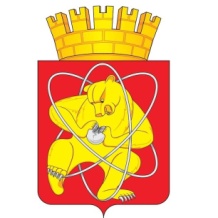 Городской округ «Закрытое административно – территориальное образование Железногорск Красноярского края»АДМИНИСТРАЦИЯ ЗАТО г. ЖЕЛЕЗНОГОРСКПОСТАНОВЛЕНИЕ22.06.2023                                                                                                                                        № 1219г. ЖелезногорскО внесении изменений в постановление Администрации ЗАТО г. Железногорск от 16.11.2017 № 1879 «Об утверждении муниципальной программы «Обеспечение доступным и комфортным жильем граждан ЗАТО Железногорск»Руководствуясь Бюджетным кодексом Российской Федерации,  Федеральным законом от 06.10.2003 № 131-ФЗ «Об общих принципах организации местного самоуправления в Российской Федерации», постановлением Правительства Красноярского края от 22.10.2014 № 501-п «Об утверждении распределения субсидий бюджетам муниципальных образований на подготовку документов территориального планирования и градостроительного зонирования (внесение в них изменений) на разработку документации по планировке территории», постановлением Администрации ЗАТО г. Железногорск от 21.08.2013 № 1301 «Об утверждении Порядка принятия решений о разработке, формировании и реализации муниципальных программ ЗАТО Железногорск», постановлением Администрации ЗАТО г. Железногорск от 30.07.2013 № 1207 «Об утверждении перечня муниципальных программ ЗАТО Железногорск», в целях повышения доступности жилья и улучшения жилищных условий граждан, проживающих на территории ЗАТО Железногорск, Уставом ЗАТО Железногорск, распоряжения Администрации ЗАТО г. Железногорск от 26.05.2023 № 326 «О служебной командировке Д.М. Чернятина»ПОСТАНОВЛЯЮ:1. Внести в постановление Администрации ЗАТО г. Железногорск от 16.11.2017 № 1879 «Об утверждении муниципальной программы ЗАТО Железногорск «Обеспечение доступным и комфортным жильем граждан ЗАТО Железногорск» следующие изменения:1.1. Приложение № 1 Паспорт муниципальной программы к постановлению изложить в новой редакции согласно приложению № 1 к настоящему Постановлению.1.2. Приложение № 1 «Информация о ресурсном обеспечении муниципальной программы за счет средств местного бюджета, в том числе средств, поступающих из бюджетов других уровней бюджетной системы» к муниципальной программе «Обеспечение доступным и комфортным жильем граждан ЗАТО Железногорск» изложить в новой редакции согласно приложению № 2 к настоящему Постановлению.1.3. Приложение № 2 «Информация об источниках финансирования подпрограмм, отдельных мероприятий муниципальной программы (средства местного бюджета, в том числе средства, поступившие из бюджетов других уровней бюджетной системы)» к муниципальной программе «Обеспечение доступным и комфортным жильем граждан ЗАТО г. Железногорск» изложить в новой редакции согласно приложению № 3 к настоящему постановлению.1.4. Приложение к паспорту муниципальной программы изложить в новой редакции согласно приложению № 4 к настоящему Постановлению.1.5. Муниципальную программу дополнить приложением  № 3 «Перечень объектов муниципальной собственности ЗАТО Железногорск, подлежащих строительству, реконструкции, техническому перевооружению или приобретению» к муниципальной программе «Обеспечение доступным и комфортным жильем граждан ЗАТО г. Железногорск» (приложение № 5 к настоящему Постановлению).2. Управлению внутреннего контроля Администрации ЗАТО г. Железногорск (В.Г. Винокурова) довести настоящее постановление до сведения населения через газету «Город и горожане».3. Отделу общественных связей Администрации ЗАТО г. Железногорск (И.С. Архипова) разместить настоящее постановление на официальном сайте Администрации ЗАТО г. Железногорск в информационно-телекоммуникационной сети «Интернет».4. Контроль над исполнением настоящего постановления оставляю за собой.5. Настоящее постановление вступает в силу после его официального опубликования.Глава ЗАТО г. Железногорск                                                   	Д.М. Чернятин1. ПАСПОРТмуниципальной программы ЗАТО Железногорск 2. Характеристика текущего состояния социально-экономического развития градостроительной и жилищной сферы с указанием основных показателей социально-экономического развития ЗАТО ЖелезногорскЖилищная политика направлена на создание условий для обеспечения населения доступным, качественным и благоустроенным жильем. Деятельность в данной сфере осуществляется в рамках Указа Президента Российской Федерации от 07.05.2012 № 600 «О мерах по обеспечению граждан Российской Федерации доступным и комфортным жильем и повышению качества жилищно-коммунальных услуг», государственной программы Российской Федерации «Обеспечение доступным и комфортным жильем и коммунальными услугами граждан Российской Федерации», утвержденной постановлением Правительства Российской Федерации от 30.12.2017 № 1710, соответствующих законов Красноярского края и региональных адресных программ.Жилищное строительство связано с перспективой социально-экономического развития муниципального образования. По состоянию на 1 января 2023 года общая площадь жилищного фонда ЗАТО Железногорск по всем видам собственности составляет 2429,02 тысяч кв.метра, на одного жителя приходится 27,38 кв. метра жилья на одного человека. Это соответствует показателю жилищной обеспеченности в соответствии с Концепцией долгосрочного социально-экономического развития Российской Федерации (24 - 25 кв. метров на одного человека), а также превышает норму нуждаемости, установленной на территории ЗАТО Железногорск решением городского Совета ЗАТО Железногорск от 24.11.2005 № 4-19Р (14 кв. метров на человека).Однако существует высокий спрос на жилье, который обусловлен двумя факторами:- создание новых семей;- 1444 семей, состоящих на учете в качестве нуждающихся в жилых помещениях по состоянию на 01.01.2023.Увеличение числа нуждающихся в жилых помещениях увеличивается в том числе за счет признания многоквартирных домов аварийными и подлежащими сносу.В связи с обращениями граждан по вопросам признания жилых помещений непригодными для проживания в соответствии с Положением о признании помещения жилым помещением, жилого помещения непригодным для проживания многоквартирного дома аварийным и подлежащим сносу или реконструкции, садового дома жилым домом и жилого дома садовым домом, утвержденным Постановлением Правительства РФ от 28.01.2006 N 47, необходимо предусмотреть обследование многоквартирных домов в год при ориентировочной стоимости заключения о признании одного дома аварийным 70000,00 рублей.С учетом необходимости продолжения работы по переселению граждан, проживающих в аварийном жилье, для проведения оценки рыночной стоимости жилых помещений в 2023 году предусмотрено 360000,00 рублей.Для реализации указанных мероприятий требуется закупка следующих услуг для муниципальных нужд:а) проведение обследования строительных конструкций многоквартирных домов на предмет соответствия безопасным условиям проживания, в целях последующего рассмотрения вопроса о признании домов аварийными и подлежащими сносу;б) проведение оценки рыночной стоимости жилых помещений.В рамках указанных мероприятий планируются компенсационные выплаты гражданам, переселяемым из жилых помещений, признанных аварийными и подлежащими сносу, что составляет в 2023 году 3 000 000 рублей.Одним из основных мероприятий ведомственной целевой программы «Оказание государственной поддержки гражданам в обеспечении жильем и оплате жилищно-коммунальных услуг" государственной программы Российской Федерации "Обеспечение доступным и комфортным жильем и коммунальными услугами граждан Российской Федерации», утвержденной Постановлением Правительства РФ от 30.12.2017 N 1710, является финансовая поддержка молодых семей в решении жилищной проблемы в рамках государственной программы Красноярского края «Создание условий для обеспечения доступным и комфортным жильем граждан».За весь период реализации мероприятия с 2006 года предоставлена 260 социальных выплат, в том числе 40 - многодетным семьям.Следует учесть, что соотношение софинансирования расходов на предоставление социальных выплат молодым семьям из местного и краевого бюджетов в последние годы составляет 1:2, так в 2022 году - ассигнования из бюджета ЗАТО Железногорск составили более половины размера субсидии из краевого и федерального бюджетов.На 31.12.2022 состоят на учете нуждающихся в жилом помещении порядка 43 молодых семьи. Вместе с тем число многодетных семей, с первоочередным правом улучшения жилищных условий с помощью социальных выплат, ежегодно растет.Практика реализации мероприятия на территории ЗАТО Железногорск показывает, что финансовая поддержка молодых семей в форме предоставления социальных выплат на приобретение (строительство) жилья необходима не только молодежи, но и городу в целом.Поддержка молодых семей при решении жилищной проблемы является основой стабильных социальных условий жизни для наиболее активной части населения города, создаст для молодежи стимул к повышению качества трудовой деятельности, уровня квалификации в целях роста заработной платы, позволит укрепить семейные отношения, снизить социальную напряженность в обществе, создать условия для формирования активной жизненной позиции молодежи, улучшить демографическую ситуацию в целом в ЗАТО Железногорск.Приведение в соответствие градостроительной документации, в том числе стратегической (разработка концепции развития общественных территорий) являются одной из важнейших задач для развития муниципалитета. Внесение изменений в генеральный план и правила землепользования и застройки позволит более эффективно развивать городской округ.3. Приоритеты и цели социально-экономического развития в сфере градостроительной и жилищной политики, описание основных целей и задач муниципальной программы, тенденции социально-экономического развития сферы жилищной политикиПриоритетами в сфере градостроительной и жилищной политики в рамках реализации программы являются:- эффективное функционирование жилищного фонда на территории ЗАТО Железногорск;- улучшение жилищных условий молодых семей, в том числе, имеющих трех и более детей;- установление границ прилегающих территорий, границ размещения гаражей, являющихся некапитальными сооружениями, стоянок технических и других средств передвижения инвалидов вблизи их места жительства;- приведение в соответствие градостроительной документации;- разработка концепции развития общественных территорий.В рамках приоритета «Эффективное функционирование жилищного фонда на территории ЗАТО г. Железногорск» предстоит обеспечить:- обследование многоквартирных жилых домов на предмет соответствия безопасным условиям проживания для последующего признания домов аварийными и подлежащими сносу;- оценку рыночной стоимости жилых помещений;- создание условий для переселения граждан из аварийного жилья за счет возмещения ущерба, понесенного ими в результате отчуждения принадлежащего им имущества.В рамках приоритета «Улучшение жилищных условий молодых семей, в том числе, имеющих трех и более детей» предстоит обеспечить предоставление социальных выплат на приобретение (строительство) жилого помещения молодым семьям, в том числе, имеющим трёх и более детей в первоочередном порядке.В рамках приоритета «Установление границ прилегающих территорий» предстоит обеспечить подготовку схем границ прилегающих территорий для закрепления таковых за собственниками объектов с целью благоустройства данных территорий.Цель программы:Создание условий для обеспечения доступности и комфортности жилья на территории ЗАТО Железногорск.Задачи программы:- установление наличия аварийного жилья в ЗАТО Железногорск;- возмещение ущерба гражданам, понесенного ими в результате отчуждения принадлежащего им имущества, при расселении из аварийных домов;- установление границ прилегающих территорий, границ размещения гаражей, являющихся некапитальными сооружениями, стоянок технических и других средств передвижения инвалидов вблизи их места жительства;- предоставление молодым семьям - участникам мероприятия социальных выплат на приобретение (строительство) жилого помещения;- приведение в соответствие градостроительной документации; - проведение научно-исследовательской работы по разработке концепции развития перспективной общественной территории для ЗАТО Железногорск Красноярского края.- подготовка описаний местоположения границ населенных пунктов и территориальных зон;- переселение граждан, проживающих в жилых помещениях, непригодных для проживания в многоквартирных домах, признанных аварийными и подлежащими сносу или реконструкцииРешение указанных задач обеспечивается через систему мероприятий, предусмотренных в программе.4. Прогноз конечных результатов реализации муниципальной программы, характеризующих целевое состояние (изменение состояния) уровня и качества жизни населения, социально - экономического развития градостроительной и жилищной сферы, экономики, степени реализации других общественно значимых интересовСвоевременная и в полном объеме реализация программы позволит обеспечить: обследование на предмет соответствия безопасности условий проживания для последующего признания в установленном порядке их непригодными для проживания и подлежащими сносу - не менее 9 многоквартирных домов, за программный период;оценку рыночной стоимости - не менее 30 жилых помещений, за программный период; возмещение ущерба, понесенного в результате отчуждения принадлежащего имущества при расселении из аварийных домов - не менее 3 семей, за программный период;количество схем границ прилегающих территорий, границ размещения гаражей, являющихся некапитальными сооружениями, стоянок технических и других средств передвижения инвалидов вблизи их места жительства – не менее 4, за программный период;долю молодых семей, получивших свидетельства о выделении социальной выплаты на приобретение (строительство) жилого помещения и реализовавших свое право на улучшение жилищных условий за счет средств социальной выплаты, в общем количестве молодых семей, получивших свидетельства о выделении социальной выплаты на приобретение (строительство) жилого помещения – претендентов на получение социальной выплаты в текущем году на конец года на уровне не менее 75 %;количество приведенных в соответствие градостроительных документаций – не менее 4 (генплан, ПЗЗ, проект планировки и межевания, карты размещения рекламных конструкций) за программный период;количество разработанных концепций  развития перспективной общественной территории для ЗАТО Железногорск Красноярского края не менее 1 за программный период;подготовку описаний местоположения границ населенных пунктов и территориальных зон не менее 20 за программный период.расселение жилищного фонда, признанного непригодным для проживания, аварийным и подлежащим сносу или реконструкции, площадью не менее 414,05 кв.м.Реализация программы будет способствовать созданию условий по повышению доступности и качества жилья, обеспечивающего комфортные условия проживания для граждан ЗАТО Железногорск.Косвенный социальный эффект реализации мероприятия 6 программы заключается в привлечении молодыми семьями дополнительных финансовых средств, в том числе: кредитных и заемных средств на приобретение (строительство) жилого помещения, собственных средств граждан. Это будет способствовать: а) развитию строительной отрасли, системы ипотечного жилищного кредитования;б) закреплению положительных демографических тенденций, увеличению рождаемости в ЗАТО Железногорск;в) укреплению семейных отношений и снижению уровня социальной напряженности в обществе; г) созданию условий для формирования активной жизненной позиции молодежи;д) улучшению эстетического образа поселения;е) увеличению доходной части бюджета городско округа.Перечень целевых показателей и показателей результативности программы с расшифровкой плановых значений по годам ее реализации представлен в приложении к паспорту муниципальной программы.5. Перечень подпрограмм и отдельных мероприятиймуниципальной программы с указанием сроков их реализациии ожидаемых результатовПрограмма не содержит подпрограмм, включает 13 мероприятий, реализация которых совпадает со сроками реализации муниципальной программы.Контроль выполнения показателей результативности оценивается по достижению следующих результатов:- по мероприятию 1 «Обследование многоквартирных домов для признания непригодных для проживания»:обследование на предмет соответствия безопасности условий проживания для последующего признания в установленном порядке их непригодными для проживания и подлежащими сносу - не менее 9 многоквартирных домов, за программный период;- по мероприятию 2 «Оценка рыночной стоимости жилых помещений»:определение рыночной стоимости жилых помещений не менее 30 квартир за программный период;- по мероприятию 3 «Подготовка и внесение изменений в документацию по проектам планировки и проектам межевания территории ЗАТО Железногорск»:позволит обеспечить эффективное развитие территорий ЗАТО Железногорск;- по мероприятию 4 «Расходы на возмещение ущерба гражданам, понесенного ими в результате отчуждения принадлежащего им имущества»:возмещение ущерба, понесенного в результате отчуждения принадлежащего имущества при расселении из аварийных домов - не менее 3 семьей, за программный период;- по мероприятию 5 «Резерв средств на исполнение условий соглашений о предоставлении межбюджетных трансфертов из вышестоящего бюджета в рамках муниципальной программы «Обеспечение доступным и комфортным жильем граждан ЗАТО Железногорск»:позволит принять участие в государственных программах Красноярского края с реализацией мероприятий, позволяющих обеспечить доступность и комфортность жилья на территории ЗАТО Железногорск;- по мероприятию 6 «Расходы на подготовку схем границ прилегающих территорий»:позволит установить границы прилегающих территорий (не менее 9 схем за программный период), что поможет обязать субъекты предпринимательства обеспечить уборку прилегающих территорий к объектам, на которых производится хозяйственная деятельность;- по мероприятию 7 «Разработка графических материалов - карты размещения рекламных конструкций на территории ЗАТО Железногорск»:позволит упорядочить размещение рекламных конструкций на территории ЗАТО Железногорск;- по мероприятию № 8 «Внесение изменений в генеральный план городского округа ЗАТО Железногорск на период по 2040 год и внесение изменений в правила землепользования и застройки ЗАТО Железногорск» - не менее 2 (1-генплан, 1-ПЗЗ) за программный период:позволит обеспечить эффективное развитие территорий ЗАТО Железногорск;- по мероприятию № 9 «Расходы на проведение научно-исследовательской работы по разработке концепции развития перспективной общественной территории для ЗАТО Железногорск Красноярского края»:	позволит разработать концепцию развития перспективной общественной территории для ЗАТО Железногорск Красноярского края, что обеспечит привлечение дополнительного финансирования, в том числе из бюджетов разных уровней на создание комфортной среды и увеличить индекс удовлетворенности граждан;- по мероприятию 10 «Расходы на подготовку схемы размещения гаражей, являющихся некапитальными сооружениями, стоянок технических и других средств передвижения инвалидов вблизи их места жительства»:позволит разработать схему размещения гаражей, являющихся некапитальными сооружениями, стоянок технических и других средств передвижения инвалидов вблизи их места жительства;- по мероприятию 11 «Расходы на предоставление социальных выплат молодым семьям на приобретение (строительство) жилья» - не менее 75%, получивших свидетельства о выделении социальных выплат на приобретение (строительство) жилого помещения и реализовавших свое право на улучшение жилищных условий за счет средств социальной выплаты, в общем количестве молодых семей, получивших свидетельства о выделении социальной выплаты на приобретение (строительство) жилого помещения - претендентов на получение социальной выплаты в текущем году на конец года:позволит принять участие в государственной программе Красноярского края с реализацией мероприятия «Предоставление социальных выплат молодым семьям на приобретение (строительство) жилья».	Мероприятие реализуется в соответствие с Правилами предоставления молодым семьям социальных выплат на приобретение (строительство) жилья и их использования, утвержденными постановлением Правительства Российской Федерации от 17.12.2010 № 1050 «О реализации отдельных мероприятий государственной программы Российской Федерации "Обеспечение доступным и комфортным жильем и коммунальными услугами граждан Российской Федерации».	Порядок и условия признания молодой семьи имеющей достаточные доходы, позволяющие получить кредит, либо иные денежные средства для оплаты расчетной (средней) стоимости жилья в части, превышающей размер предоставляемой социальной выплаты на приобретение жилья или строительство индивидуального жилого дома, утвержден законом Красноярского края от 06.10.2011 № 13-6224 «Об отдельных вопросах правового регулирования предоставления молодым семьям социальных выплат на приобретение (строительство) жилья»;	- по мероприятию № 12 «Расходы на реализацию мероприятий по переселению граждан, проживающих в жилых помещениях, непригодных для проживания в многоквартирных домах, признанных аварийными и подлежащими сносу или реконструкции»:позволит принять участие в государственной программе Красноярского края с реализацией мероприятия «Переселение граждан, проживающих в жилых помещениях, непригодных для проживания в многоквартирных домах, признанных аварийными и подлежащими сносу или реконструкции».Мероприятие реализуется в соответствие с Порядком предоставления и распределения субсидий бюджетам муниципальных образований на реализацию мероприятий по переселению граждан, проживающих в жилых помещениях, непригодных для проживания в многоквартирных домах, признанных аварийными и подлежащими сносу или реконструкции, утвержденном постановлением Правительства Красноярского края от 30.10.2020 № 753-п.Планируется к расселению жилищный фонд, признанный непригодным для проживания, аварийным и подлежащим сносу или реконструкции, площадью не менее 414,05 кв.м.- по мероприятию № 13 «Расходы на подготовку описаний местоположения границ населенных пунктов и территориальных зон по Красноярскому краю»:	позволит подготовить не менее 20 описаний местоположения границ населенных пунктов и территориальных зон на территории ЗАТО Железногорск и внести в Единый государственный реестр недвижимости сведений о границах населенных пунктов и территориальных зон ЗАТО Железногорск в рамках реализации государственной программы Российской Федерации «Национальная система пространственных данных».6. Информация о ресурсном обеспечении муниципальной программыИнформация о ресурсном обеспечении муниципальной программы за счет средств местного бюджета, в том числе средств, поступивших из бюджетов других уровней бюджетной системы (с расшифровкой по главным распорядителям средств бюджета ЗАТО Железногорск в разрезе отдельных мероприятий муниципальной программы) приведена в приложении № 1 к муниципальной программе.Контроль за целевым и эффективным использованием средств местного бюджета осуществляет Администрация ЗАТО г. Железногорск.Информация об источниках финансирования отдельных мероприятий муниципальной программы (средства местного бюджета, в том числе средства, поступившие из бюджетов других уровней бюджетной системы) приведена в приложении № 2 к программе.И.О. руководителя Управления градостроительства                                                                      Н.В. БузунПриложение №1к постановлению Администрации ЗАТО г. Железногорскот 22.06.2023 № 1219Приложение № 1к постановлениюАдминистрации ЗАТО г. Железногорскот 16.11.2017 г. № 1879Наименование муниципальной программы«Обеспечение доступным и комфортным жильем граждан ЗАТО Железногорск» (далее – Программа)Основания для разработки муниципальной программыСтатья 179 Бюджетного кодекса Российской Федерации, Федеральный закон от 06.10.2003 № 131-ФЗ «Об общих принципах организации местного самоуправления в Российской Федерации», постановление Администрации ЗАТО 
г. Железногорск от 21.08.2013 № 1301 «Об утверждении Порядка принятия решений о разработке, формировании и реализации муниципальных программ ЗАТО Железногорск»,постановление Администрации ЗАТО                
г. Железногорск от 30.07.2013 № 1207 «Об утверждении перечня муниципальных программ ЗАТО Железногорск», Устав ЗАТО Железногорск.Разработчик муниципальной программыУправление градостроительства Администрации ЗАТО г. Железногорск  Исполнители  муниципальной программыУправление градостроительства Администрации ЗАТО г. Железногорск Перечень подпрограмм и отдельных мероприятий муниципальной программыПодпрограммы не выделяются.Мероприятие № 1 «Обследование многоквартирных домов для признания непригодных для проживания».Мероприятие № 2 «Оценка рыночной стоимости жилых помещений».Мероприятие № 3 «Подготовка и внесение изменений в документацию по проектам планировки и проектам межевания территории ЗАТО Железногорск».Мероприятие № 4 «Расходы на возмещение ущерба гражданам, понесенного ими в результате отчуждения принадлежащего им имущества».Мероприятие № 5 «Резерв средств на исполнение условий соглашений о предоставлении межбюджетных трансфертов из вышестоящего бюджета в рамках муниципальной программы «Обеспечение доступным и комфортным жильем граждан ЗАТО Железногорск».Мероприятие № 6 «Расходы на подготовку схем границ прилегающих территорий».Мероприятие № 7 «Разработка графических материалов - карты размещения рекламных конструкций на территории ЗАТО Железногорск».Мероприятие № 8 «Внесение изменений в генеральный план городского округа ЗАТО Железногорск на период по 2040 год и внесение изменений в правила землепользования и застройки ЗАТО Железногорск».Мероприятие № 9 «Расходы на проведение научно-исследовательской работы по разработке концепции развития перспективной общественной территории для ЗАТО Железногорск Красноярского края».Мероприятие № 10 «Расходы на подготовку схемы размещения гаражей, являющихся некапитальными сооружениями, стоянок технических и других средств передвижения инвалидов вблизи их места жительства».Мероприятие № 11 «Расходы на предоставление социальных выплат молодым семьям на приобретение (строительство) жилья».Мероприятие № 12 «Расходы на реализацию мероприятий по переселению граждан, проживающих в жилых помещениях, непригодных для проживания в многоквартирных домах, признанных аварийными и подлежащими сносу или реконструкции».Мероприятие № 13 «Расходы на подготовку описаний местоположения границ населенных пунктов и территориальных зон по Красноярскому краю».Цели муниципальной программыСоздание условий для обеспечения доступности и комфортности жилья на территории ЗАТО Железногорск Задачи муниципальной программы1. Установление наличия аварийного жилья в ЗАТО Железногорск. 2. Возмещение ущерба гражданам, понесенного ими в результате отчуждения принадлежащего им имущества, при расселении из аварийных домов.3. Установление границ прилегающих территорий, границ размещения гаражей, являющихся некапитальными сооружениями, стоянок технических и других средств передвижения инвалидов вблизи их места жительства.4. Предоставление молодым семьям – участникам мероприятия социальных выплат на приобретение (строительство) жилого помещения.5. Приведение в соответствие градостроительной документации.6. Проведение научно-исследовательской работы по разработке концепции развития перспективной общественной территории для ЗАТО Железногорск Красноярского края.7. Подготовка описаний местоположения границ населенных пунктов и территориальных зон.8. Переселение граждан, проживающих в жилых помещениях, непригодных для проживания в многоквартирных домах, признанных аварийными и подлежащими сносу или реконструкции.Этапы и сроки реализациимуниципальной программыЭтапы реализации не выделяются.2023 - 2025 годыПеречень целевых показателей и показателей результативности муниципальной программы с указанием планируемых к достижению значений в результате реализации муниципальной программы Приложение к паспорту муниципальной программыИнформация по ресурсному обеспечению муниципальной программы, в том числе в разбивке по источникам финансирования по годам реализации программыОбъем бюджетных ассигнований на реализацию программы составляет всего – 67 098 283,87 руб., в том числе:-средства федерального бюджета – 2 854 609,48 руб., в том числе по годам:в 2023 году – 1 343 530,31 руб.;в 2024 году – 1 511 079,17 руб.;в 2025 году – 0,00 руб.;- средства краевого бюджета – 37 865 674,39 руб. в том числе по годам:в 2023 году – 34 227 059,69 руб.;в 2024 году – 3 638 614,70 руб.;в 2025 году - 0,00 руб.;- средства местного бюджета – 26 378 000,00 руб., в том числе по годам:в 2023 году – 20 178 000,00 руб.;в 2024 году – 3 100 000,00 руб.;в 2025 году – 3 100 000,00 руб.Приложение № 2Приложение № 2Приложение № 2Приложение № 2Приложение № 2к постановлению Администрации ЗАТО г. Железногорскк постановлению Администрации ЗАТО г. Железногорскк постановлению Администрации ЗАТО г. Железногорскк постановлению Администрации ЗАТО г. Железногорскк постановлению Администрации ЗАТО г. Железногорскк постановлению Администрации ЗАТО г. Железногорскк постановлению Администрации ЗАТО г. Железногорскк постановлению Администрации ЗАТО г. Железногорскк постановлению Администрации ЗАТО г. Железногорскк постановлению Администрации ЗАТО г. Железногорскк постановлению Администрации ЗАТО г. Железногорскк постановлению Администрации ЗАТО г. Железногорскк постановлению Администрации ЗАТО г. Железногорскот  22.06.2023  №  1219от  22.06.2023  №  1219от  22.06.2023  №  1219от  22.06.2023  №  1219от  22.06.2023  №  1219Приложение № 1Приложение № 1Приложение № 1Приложение № 1Приложение № 1Приложение № 1Приложение № 1Приложение № 1Приложение № 1Приложение № 1Приложение № 1Приложение № 1Приложение № 1к муниципальной программек муниципальной программек муниципальной программек муниципальной программек муниципальной программек муниципальной программек муниципальной программек муниципальной программек муниципальной программек муниципальной программек муниципальной программек муниципальной программек муниципальной программе"Обеспечение доступным и комфортным жильем "Обеспечение доступным и комфортным жильем "Обеспечение доступным и комфортным жильем "Обеспечение доступным и комфортным жильем "Обеспечение доступным и комфортным жильем "Обеспечение доступным и комфортным жильем "Обеспечение доступным и комфортным жильем "Обеспечение доступным и комфортным жильем "Обеспечение доступным и комфортным жильем "Обеспечение доступным и комфортным жильем "Обеспечение доступным и комфортным жильем "Обеспечение доступным и комфортным жильем "Обеспечение доступным и комфортным жильем граждан ЗАТО г. Железногорск"граждан ЗАТО г. Железногорск"граждан ЗАТО г. Железногорск"граждан ЗАТО г. Железногорск"граждан ЗАТО г. Железногорск"граждан ЗАТО г. Железногорск"граждан ЗАТО г. Железногорск"граждан ЗАТО г. Железногорск"граждан ЗАТО г. Железногорск"граждан ЗАТО г. Железногорск"граждан ЗАТО г. Железногорск"граждан ЗАТО г. Железногорск"граждан ЗАТО г. Железногорск"Информация о ресурсном обеспечении муниципальной программы за счет средств местного бюджета, в том числе средств, поступающих из бюджетов других уровней бюджетной системыИнформация о ресурсном обеспечении муниципальной программы за счет средств местного бюджета, в том числе средств, поступающих из бюджетов других уровней бюджетной системыИнформация о ресурсном обеспечении муниципальной программы за счет средств местного бюджета, в том числе средств, поступающих из бюджетов других уровней бюджетной системыИнформация о ресурсном обеспечении муниципальной программы за счет средств местного бюджета, в том числе средств, поступающих из бюджетов других уровней бюджетной системыИнформация о ресурсном обеспечении муниципальной программы за счет средств местного бюджета, в том числе средств, поступающих из бюджетов других уровней бюджетной системыИнформация о ресурсном обеспечении муниципальной программы за счет средств местного бюджета, в том числе средств, поступающих из бюджетов других уровней бюджетной системыИнформация о ресурсном обеспечении муниципальной программы за счет средств местного бюджета, в том числе средств, поступающих из бюджетов других уровней бюджетной системыИнформация о ресурсном обеспечении муниципальной программы за счет средств местного бюджета, в том числе средств, поступающих из бюджетов других уровней бюджетной системыИнформация о ресурсном обеспечении муниципальной программы за счет средств местного бюджета, в том числе средств, поступающих из бюджетов других уровней бюджетной системыИнформация о ресурсном обеспечении муниципальной программы за счет средств местного бюджета, в том числе средств, поступающих из бюджетов других уровней бюджетной системыИнформация о ресурсном обеспечении муниципальной программы за счет средств местного бюджета, в том числе средств, поступающих из бюджетов других уровней бюджетной системыИнформация о ресурсном обеспечении муниципальной программы за счет средств местного бюджета, в том числе средств, поступающих из бюджетов других уровней бюджетной системыИнформация о ресурсном обеспечении муниципальной программы за счет средств местного бюджета, в том числе средств, поступающих из бюджетов других уровней бюджетной системыИнформация о ресурсном обеспечении муниципальной программы за счет средств местного бюджета, в том числе средств, поступающих из бюджетов других уровней бюджетной системыИнформация о ресурсном обеспечении муниципальной программы за счет средств местного бюджета, в том числе средств, поступающих из бюджетов других уровней бюджетной системыИнформация о ресурсном обеспечении муниципальной программы за счет средств местного бюджета, в том числе средств, поступающих из бюджетов других уровней бюджетной системыИнформация о ресурсном обеспечении муниципальной программы за счет средств местного бюджета, в том числе средств, поступающих из бюджетов других уровней бюджетной системыИнформация о ресурсном обеспечении муниципальной программы за счет средств местного бюджета, в том числе средств, поступающих из бюджетов других уровней бюджетной системыИнформация о ресурсном обеспечении муниципальной программы за счет средств местного бюджета, в том числе средств, поступающих из бюджетов других уровней бюджетной системыИнформация о ресурсном обеспечении муниципальной программы за счет средств местного бюджета, в том числе средств, поступающих из бюджетов других уровней бюджетной системыИнформация о ресурсном обеспечении муниципальной программы за счет средств местного бюджета, в том числе средств, поступающих из бюджетов других уровней бюджетной системыИнформация о ресурсном обеспечении муниципальной программы за счет средств местного бюджета, в том числе средств, поступающих из бюджетов других уровней бюджетной системыИнформация о ресурсном обеспечении муниципальной программы за счет средств местного бюджета, в том числе средств, поступающих из бюджетов других уровней бюджетной системыИнформация о ресурсном обеспечении муниципальной программы за счет средств местного бюджета, в том числе средств, поступающих из бюджетов других уровней бюджетной системыИнформация о ресурсном обеспечении муниципальной программы за счет средств местного бюджета, в том числе средств, поступающих из бюджетов других уровней бюджетной системыИнформация о ресурсном обеспечении муниципальной программы за счет средств местного бюджета, в том числе средств, поступающих из бюджетов других уровней бюджетной системыИнформация о ресурсном обеспечении муниципальной программы за счет средств местного бюджета, в том числе средств, поступающих из бюджетов других уровней бюджетной системыИнформация о ресурсном обеспечении муниципальной программы за счет средств местного бюджета, в том числе средств, поступающих из бюджетов других уровней бюджетной системыИнформация о ресурсном обеспечении муниципальной программы за счет средств местного бюджета, в том числе средств, поступающих из бюджетов других уровней бюджетной системыИнформация о ресурсном обеспечении муниципальной программы за счет средств местного бюджета, в том числе средств, поступающих из бюджетов других уровней бюджетной системыИнформация о ресурсном обеспечении муниципальной программы за счет средств местного бюджета, в том числе средств, поступающих из бюджетов других уровней бюджетной системыНаименование показателяНаименование показателяНаименование показателяКБККБККБККБККБККБККБККБККБККБК202320232023202320232023202420242025202520252025Итого за периодИтого за периодИтого за периодИтого за периодИтого за периодИтого за периодНаименование показателяНаименование показателяНаименование показателяКЦСРКЦСРКВСРКВСРКФСРКФСРКФСРКВРКВРКВР202320232023202320232023202420242025202520252025Итого за периодИтого за периодИтого за периодИтого за периодИтого за периодИтого за периодМуниципальная программа "Обеспечение доступным и комфортным жильем граждан ЗАТО Железногорск"Муниципальная программа "Обеспечение доступным и комфортным жильем граждан ЗАТО Железногорск"Муниципальная программа "Обеспечение доступным и комфортным жильем граждан ЗАТО Железногорск"1700000000170000000055 748 590,0055 748 590,0055 748 590,0055 748 590,0055 748 590,0055 748 590,008 249 693,878 249 693,873 100 000,003 100 000,003 100 000,003 100 000,0067 098 283,8767 098 283,8767 098 283,8767 098 283,8767 098 283,8767 098 283,87Обследование многоквартирных домов для признания непригодных для проживанияОбследование многоквартирных домов для признания непригодных для проживанияОбследование многоквартирных домов для признания непригодных для проживания17000000201700000020560 000,00560 000,00560 000,00560 000,00560 000,00560 000,00280 000,00280 000,00280 000,00280 000,00280 000,00280 000,001 120 000,001 120 000,001 120 000,001 120 000,001 120 000,001 120 000,00Администрация закрытого административно-территориального образования город ЖелезногорскАдминистрация закрытого административно-территориального образования город ЖелезногорскАдминистрация закрытого административно-территориального образования город Железногорск17000000201700000020009009560 000,00560 000,00560 000,00560 000,00560 000,00560 000,00280 000,00280 000,00280 000,00280 000,00280 000,00280 000,001 120 000,001 120 000,001 120 000,001 120 000,001 120 000,001 120 000,00Другие общегосударственные вопросыДругие общегосударственные вопросыДругие общегосударственные вопросы17000000201700000020009009011301130113560 000,00560 000,00560 000,00560 000,00560 000,00560 000,00280 000,00280 000,00280 000,00280 000,00280 000,00280 000,001 120 000,001 120 000,001 120 000,001 120 000,001 120 000,001 120 000,00Закупка товаров, работ и услуг для обеспечения государственных (муниципальных) нуждЗакупка товаров, работ и услуг для обеспечения государственных (муниципальных) нуждЗакупка товаров, работ и услуг для обеспечения государственных (муниципальных) нужд17000000201700000020009009011301130113200200200560 000,00560 000,00560 000,00560 000,00560 000,00560 000,00280 000,00280 000,00280 000,00280 000,00280 000,00280 000,001 120 000,001 120 000,001 120 000,001 120 000,001 120 000,001 120 000,00Иные закупки товаров, работ и услуг для обеспечения государственных (муниципальных) нуждИные закупки товаров, работ и услуг для обеспечения государственных (муниципальных) нуждИные закупки товаров, работ и услуг для обеспечения государственных (муниципальных) нужд17000000201700000020009009011301130113240240240560 000,00560 000,00560 000,00560 000,00560 000,00560 000,00280 000,00280 000,00280 000,00280 000,00280 000,00280 000,001 120 000,001 120 000,001 120 000,001 120 000,001 120 000,001 120 000,00Оценка рыночной стоимости жилых помещенийОценка рыночной стоимости жилых помещенийОценка рыночной стоимости жилых помещений17000000301700000030360 000,00360 000,00360 000,00360 000,00360 000,00360 000,0060 000,0060 000,0060 000,0060 000,0060 000,0060 000,00480 000,00480 000,00480 000,00480 000,00480 000,00480 000,00Администрация закрытого административно-территориального образования город ЖелезногорскАдминистрация закрытого административно-территориального образования город ЖелезногорскАдминистрация закрытого административно-территориального образования город Железногорск17000000301700000030009009360 000,00360 000,00360 000,00360 000,00360 000,00360 000,0060 000,0060 000,0060 000,0060 000,0060 000,0060 000,00480 000,00480 000,00480 000,00480 000,00480 000,00480 000,00Другие общегосударственные вопросыДругие общегосударственные вопросыДругие общегосударственные вопросы17000000301700000030009009011301130113360 000,00360 000,00360 000,00360 000,00360 000,00360 000,0060 000,0060 000,0060 000,0060 000,0060 000,0060 000,00480 000,00480 000,00480 000,00480 000,00480 000,00480 000,00Закупка товаров, работ и услуг для обеспечения государственных (муниципальных) нуждЗакупка товаров, работ и услуг для обеспечения государственных (муниципальных) нуждЗакупка товаров, работ и услуг для обеспечения государственных (муниципальных) нужд17000000301700000030009009011301130113200200200360 000,00360 000,00360 000,00360 000,00360 000,00360 000,0060 000,0060 000,0060 000,0060 000,0060 000,0060 000,00480 000,00480 000,00480 000,00480 000,00480 000,00480 000,00Иные закупки товаров, работ и услуг для обеспечения государственных (муниципальных) нуждИные закупки товаров, работ и услуг для обеспечения государственных (муниципальных) нуждИные закупки товаров, работ и услуг для обеспечения государственных (муниципальных) нужд17000000301700000030009009011301130113240240240360 000,00360 000,00360 000,00360 000,00360 000,00360 000,0060 000,0060 000,0060 000,0060 000,0060 000,0060 000,00480 000,00480 000,00480 000,00480 000,00480 000,00480 000,00Подготовка и внесение изменений в документацию по проектам планировки и проектам межевания территории ЗАТО ЖелезногорскПодготовка и внесение изменений в документацию по проектам планировки и проектам межевания территории ЗАТО ЖелезногорскПодготовка и внесение изменений в документацию по проектам планировки и проектам межевания территории ЗАТО Железногорск17000000501700000050700 000,00700 000,00700 000,00700 000,00700 000,00700 000,000,000,000,000,000,000,00700 000,00700 000,00700 000,00700 000,00700 000,00700 000,00Администрация закрытого административно-территориального образования город ЖелезногорскАдминистрация закрытого административно-территориального образования город ЖелезногорскАдминистрация закрытого административно-территориального образования город Железногорск17000000501700000050009009700 000,00700 000,00700 000,00700 000,00700 000,00700 000,000,000,000,000,000,000,00700 000,00700 000,00700 000,00700 000,00700 000,00700 000,00Другие общегосударственные вопросыДругие общегосударственные вопросыДругие общегосударственные вопросы17000000501700000050009009011301130113700 000,00700 000,00700 000,00700 000,00700 000,00700 000,000,000,000,000,000,000,00700 000,00700 000,00700 000,00700 000,00700 000,00700 000,00Закупка товаров, работ и услуг для обеспечения государственных (муниципальных) нуждЗакупка товаров, работ и услуг для обеспечения государственных (муниципальных) нуждЗакупка товаров, работ и услуг для обеспечения государственных (муниципальных) нужд17000000501700000050009009011301130113200200200700 000,00700 000,00700 000,00700 000,00700 000,00700 000,000,000,000,000,000,000,00700 000,00700 000,00700 000,00700 000,00700 000,00700 000,00Иные закупки товаров, работ и услуг для обеспечения государственных (муниципальных) нуждИные закупки товаров, работ и услуг для обеспечения государственных (муниципальных) нуждИные закупки товаров, работ и услуг для обеспечения государственных (муниципальных) нужд17000000501700000050009009011301130113240240240700 000,00700 000,00700 000,00700 000,00700 000,00700 000,000,000,000,000,000,000,00700 000,00700 000,00700 000,00700 000,00700 000,00700 000,00Расходы на возмещение ущерба гражданам, понесенного ими в результате отчуждения принадлежащего им имуществаРасходы на возмещение ущерба гражданам, понесенного ими в результате отчуждения принадлежащего им имуществаРасходы на возмещение ущерба гражданам, понесенного ими в результате отчуждения принадлежащего им имущества170000010017000001003 000 000,003 000 000,003 000 000,003 000 000,003 000 000,003 000 000,000,000,000,000,000,000,003 000 000,003 000 000,003 000 000,003 000 000,003 000 000,003 000 000,00Администрация закрытого административно-территориального образования город ЖелезногорскАдминистрация закрытого административно-территориального образования город ЖелезногорскАдминистрация закрытого административно-территориального образования город Железногорск170000010017000001000090093 000 000,003 000 000,003 000 000,003 000 000,003 000 000,003 000 000,000,000,000,000,000,000,003 000 000,003 000 000,003 000 000,003 000 000,003 000 000,003 000 000,00Жилищное хозяйствоЖилищное хозяйствоЖилищное хозяйство170000010017000001000090090501050105013 000 000,003 000 000,003 000 000,003 000 000,003 000 000,003 000 000,000,000,000,000,000,000,003 000 000,003 000 000,003 000 000,003 000 000,003 000 000,003 000 000,00Иные бюджетные ассигнованияИные бюджетные ассигнованияИные бюджетные ассигнования170000010017000001000090090501050105018008008003 000 000,003 000 000,003 000 000,003 000 000,003 000 000,003 000 000,000,000,000,000,000,000,003 000 000,003 000 000,003 000 000,003 000 000,003 000 000,003 000 000,00Уплата налогов, сборов и иных платежейУплата налогов, сборов и иных платежейУплата налогов, сборов и иных платежей170000010017000001000090090501050105018508508503 000 000,003 000 000,003 000 000,003 000 000,003 000 000,003 000 000,000,000,000,000,000,000,003 000 000,003 000 000,003 000 000,003 000 000,003 000 000,003 000 000,00Резерв средств на исполнение условий соглашений о предоставлении межбюджетных трансфертов из вышестоящего бюджета в рамках муниципальной программы "Обеспечение доступным и комфортным жильем граждан ЗАТО Железногорск"Резерв средств на исполнение условий соглашений о предоставлении межбюджетных трансфертов из вышестоящего бюджета в рамках муниципальной программы "Обеспечение доступным и комфортным жильем граждан ЗАТО Железногорск"Резерв средств на исполнение условий соглашений о предоставлении межбюджетных трансфертов из вышестоящего бюджета в рамках муниципальной программы "Обеспечение доступным и комфортным жильем граждан ЗАТО Железногорск"17000001401700000140291 207,00291 207,00291 207,00291 207,00291 207,00291 207,000,000,000,000,000,000,00291 207,00291 207,00291 207,00291 207,00291 207,00291 207,00Финансовое управление Администрации ЗАТО г.ЖелезногорскФинансовое управление Администрации ЗАТО г.ЖелезногорскФинансовое управление Администрации ЗАТО г.Железногорск17000001401700000140801801291 207,00291 207,00291 207,00291 207,00291 207,00291 207,000,000,000,000,000,000,00291 207,00291 207,00291 207,00291 207,00291 207,00291 207,00Коммунальное хозяйствоКоммунальное хозяйствоКоммунальное хозяйство17000001401700000140801801050205020502291 207,00291 207,00291 207,00291 207,00291 207,00291 207,000,000,000,000,000,000,00291 207,00291 207,00291 207,00291 207,00291 207,00291 207,00Иные бюджетные ассигнованияИные бюджетные ассигнованияИные бюджетные ассигнования17000001401700000140801801050205020502800800800291 207,00291 207,00291 207,00291 207,00291 207,00291 207,000,000,000,000,000,000,00291 207,00291 207,00291 207,00291 207,00291 207,00291 207,00Резервные средстваРезервные средстваРезервные средства17000001401700000140801801050205020502870870870291 207,00291 207,00291 207,00291 207,00291 207,00291 207,000,000,000,000,000,000,00291 207,00291 207,00291 207,00291 207,00291 207,00291 207,00Расходы на подготовку схем границ прилегающих территорийРасходы на подготовку схем границ прилегающих территорийРасходы на подготовку схем границ прилегающих территорий1700000150170000015060 000,0060 000,0060 000,0060 000,0060 000,0060 000,0060 000,0060 000,0060 000,0060 000,0060 000,0060 000,00180 000,00180 000,00180 000,00180 000,00180 000,00180 000,00Администрация закрытого административно-территориального образования город ЖелезногорскАдминистрация закрытого административно-территориального образования город ЖелезногорскАдминистрация закрытого административно-территориального образования город Железногорск1700000150170000015000900960 000,0060 000,0060 000,0060 000,0060 000,0060 000,0060 000,0060 000,0060 000,0060 000,0060 000,0060 000,00180 000,00180 000,00180 000,00180 000,00180 000,00180 000,00Другие общегосударственные вопросыДругие общегосударственные вопросыДругие общегосударственные вопросы1700000150170000015000900901130113011360 000,0060 000,0060 000,0060 000,0060 000,0060 000,0060 000,0060 000,0060 000,0060 000,0060 000,0060 000,00180 000,00180 000,00180 000,00180 000,00180 000,00180 000,00Закупка товаров, работ и услуг для обеспечения государственных (муниципальных) нуждЗакупка товаров, работ и услуг для обеспечения государственных (муниципальных) нуждЗакупка товаров, работ и услуг для обеспечения государственных (муниципальных) нужд1700000150170000015000900901130113011320020020060 000,0060 000,0060 000,0060 000,0060 000,0060 000,0060 000,0060 000,0060 000,0060 000,0060 000,0060 000,00180 000,00180 000,00180 000,00180 000,00180 000,00180 000,00Иные закупки товаров, работ и услуг для обеспечения государственных (муниципальных) нуждИные закупки товаров, работ и услуг для обеспечения государственных (муниципальных) нуждИные закупки товаров, работ и услуг для обеспечения государственных (муниципальных) нужд1700000150170000015000900901130113011324024024060 000,0060 000,0060 000,0060 000,0060 000,0060 000,0060 000,0060 000,0060 000,0060 000,0060 000,0060 000,00180 000,00180 000,00180 000,00180 000,00180 000,00180 000,00Разработка графических материалов - карты размещения рекламных конструкций на территории ЗАТО ЖелезногорскРазработка графических материалов - карты размещения рекламных конструкций на территории ЗАТО ЖелезногорскРазработка графических материалов - карты размещения рекламных конструкций на территории ЗАТО Железногорск17000002401700000240200 000,00200 000,00200 000,00200 000,00200 000,00200 000,000,000,000,000,000,000,00200 000,00200 000,00200 000,00200 000,00200 000,00200 000,00Администрация закрытого административно-территориального образования город ЖелезногорскАдминистрация закрытого административно-территориального образования город ЖелезногорскАдминистрация закрытого административно-территориального образования город Железногорск17000002401700000240009009200 000,00200 000,00200 000,00200 000,00200 000,00200 000,000,000,000,000,000,000,00200 000,00200 000,00200 000,00200 000,00200 000,00200 000,00Другие общегосударственные вопросыДругие общегосударственные вопросыДругие общегосударственные вопросы17000002401700000240009009011301130113200 000,00200 000,00200 000,00200 000,00200 000,00200 000,000,000,000,000,000,000,00200 000,00200 000,00200 000,00200 000,00200 000,00200 000,00Закупка товаров, работ и услуг для обеспечения государственных (муниципальных) нуждЗакупка товаров, работ и услуг для обеспечения государственных (муниципальных) нуждЗакупка товаров, работ и услуг для обеспечения государственных (муниципальных) нужд17000002401700000240009009011301130113200200200200 000,00200 000,00200 000,00200 000,00200 000,00200 000,000,000,000,000,000,000,00200 000,00200 000,00200 000,00200 000,00200 000,00200 000,00Иные закупки товаров, работ и услуг для обеспечения государственных (муниципальных) нуждИные закупки товаров, работ и услуг для обеспечения государственных (муниципальных) нуждИные закупки товаров, работ и услуг для обеспечения государственных (муниципальных) нужд17000002401700000240009009011301130113240240240200 000,00200 000,00200 000,00200 000,00200 000,00200 000,000,000,000,000,000,000,00200 000,00200 000,00200 000,00200 000,00200 000,00200 000,00Внесение изменений в генеральный план городского округа ЗАТО Железногорск на период по 2040 год и внесение изменений в правила землепользования и застройки ЗАТО ЖелезногорскВнесение изменений в генеральный план городского округа ЗАТО Железногорск на период по 2040 год и внесение изменений в правила землепользования и застройки ЗАТО ЖелезногорскВнесение изменений в генеральный план городского округа ЗАТО Железногорск на период по 2040 год и внесение изменений в правила землепользования и застройки ЗАТО Железногорск170000025017000002508 898 000,008 898 000,008 898 000,008 898 000,008 898 000,008 898 000,000,000,000,000,000,000,008 898 000,008 898 000,008 898 000,008 898 000,008 898 000,008 898 000,00Администрация закрытого административно-территориального образования город ЖелезногорскАдминистрация закрытого административно-территориального образования город ЖелезногорскАдминистрация закрытого административно-территориального образования город Железногорск170000025017000002500090098 898 000,008 898 000,008 898 000,008 898 000,008 898 000,008 898 000,000,000,000,000,000,000,008 898 000,008 898 000,008 898 000,008 898 000,008 898 000,008 898 000,00Другие вопросы в области национальной экономикиДругие вопросы в области национальной экономикиДругие вопросы в области национальной экономики170000025017000002500090090412041204128 898 000,008 898 000,008 898 000,008 898 000,008 898 000,008 898 000,000,000,000,000,000,000,008 898 000,008 898 000,008 898 000,008 898 000,008 898 000,008 898 000,00Закупка товаров, работ и услуг для обеспечения государственных (муниципальных) нуждЗакупка товаров, работ и услуг для обеспечения государственных (муниципальных) нуждЗакупка товаров, работ и услуг для обеспечения государственных (муниципальных) нужд170000025017000002500090090412041204122002002008 898 000,008 898 000,008 898 000,008 898 000,008 898 000,008 898 000,000,000,000,000,000,000,008 898 000,008 898 000,008 898 000,008 898 000,008 898 000,008 898 000,00Иные закупки товаров, работ и услуг для обеспечения государственных (муниципальных) нуждИные закупки товаров, работ и услуг для обеспечения государственных (муниципальных) нуждИные закупки товаров, работ и услуг для обеспечения государственных (муниципальных) нужд170000025017000002500090090412041204122402402408 898 000,008 898 000,008 898 000,008 898 000,008 898 000,008 898 000,000,000,000,000,000,000,008 898 000,008 898 000,008 898 000,008 898 000,008 898 000,008 898 000,00Расходы на проведение научно-исследовательской работы по разработке концепции развития перспективной общественной территории для ЗАТО Железногорск Красноярского краяРасходы на проведение научно-исследовательской работы по разработке концепции развития перспективной общественной территории для ЗАТО Железногорск Красноярского краяРасходы на проведение научно-исследовательской работы по разработке концепции развития перспективной общественной территории для ЗАТО Железногорск Красноярского края170000026017000002603 000 000,003 000 000,003 000 000,003 000 000,003 000 000,003 000 000,000,000,000,000,000,000,003 000 000,003 000 000,003 000 000,003 000 000,003 000 000,003 000 000,00Администрация закрытого административно-территориального образования город ЖелезногорскАдминистрация закрытого административно-территориального образования город ЖелезногорскАдминистрация закрытого административно-территориального образования город Железногорск170000026017000002600090093 000 000,003 000 000,003 000 000,003 000 000,003 000 000,003 000 000,000,000,000,000,000,000,003 000 000,003 000 000,003 000 000,003 000 000,003 000 000,003 000 000,00Другие общегосударственные вопросыДругие общегосударственные вопросыДругие общегосударственные вопросы170000026017000002600090090113011301133 000 000,003 000 000,003 000 000,003 000 000,003 000 000,003 000 000,000,000,000,000,000,000,003 000 000,003 000 000,003 000 000,003 000 000,003 000 000,003 000 000,00Закупка товаров, работ и услуг для обеспечения государственных (муниципальных) нуждЗакупка товаров, работ и услуг для обеспечения государственных (муниципальных) нуждЗакупка товаров, работ и услуг для обеспечения государственных (муниципальных) нужд170000026017000002600090090113011301132002002003 000 000,003 000 000,003 000 000,003 000 000,003 000 000,003 000 000,000,000,000,000,000,000,003 000 000,003 000 000,003 000 000,003 000 000,003 000 000,003 000 000,00Иные закупки товаров, работ и услуг для обеспечения государственных (муниципальных) нуждИные закупки товаров, работ и услуг для обеспечения государственных (муниципальных) нуждИные закупки товаров, работ и услуг для обеспечения государственных (муниципальных) нужд170000026017000002600090090113011301132402402403 000 000,003 000 000,003 000 000,003 000 000,003 000 000,003 000 000,000,000,000,000,000,000,003 000 000,003 000 000,003 000 000,003 000 000,003 000 000,003 000 000,00Расходы на подготовку схемы размещения гаражей, являющихся некапитальными сооружениями, стоянок технических и других средств передвижения инвалидов вблизи их места жительстваРасходы на подготовку схемы размещения гаражей, являющихся некапитальными сооружениями, стоянок технических и других средств передвижения инвалидов вблизи их места жительстваРасходы на подготовку схемы размещения гаражей, являющихся некапитальными сооружениями, стоянок технических и других средств передвижения инвалидов вблизи их места жительства17000002701700000270100 000,00100 000,00100 000,00100 000,00100 000,00100 000,000,000,000,000,000,000,00100 000,00100 000,00100 000,00100 000,00100 000,00100 000,00Администрация закрытого административно-территориального образования город ЖелезногорскАдминистрация закрытого административно-территориального образования город ЖелезногорскАдминистрация закрытого административно-территориального образования город Железногорск17000002701700000270009009100 000,00100 000,00100 000,00100 000,00100 000,00100 000,000,000,000,000,000,000,00100 000,00100 000,00100 000,00100 000,00100 000,00100 000,00Другие общегосударственные вопросыДругие общегосударственные вопросыДругие общегосударственные вопросы17000002701700000270009009011301130113100 000,00100 000,00100 000,00100 000,00100 000,00100 000,000,000,000,000,000,000,00100 000,00100 000,00100 000,00100 000,00100 000,00100 000,00Закупка товаров, работ и услуг для обеспечения государственных (муниципальных) нуждЗакупка товаров, работ и услуг для обеспечения государственных (муниципальных) нуждЗакупка товаров, работ и услуг для обеспечения государственных (муниципальных) нужд17000002701700000270009009011301130113200200200100 000,00100 000,00100 000,00100 000,00100 000,00100 000,000,000,000,000,000,000,00100 000,00100 000,00100 000,00100 000,00100 000,00100 000,00Иные закупки товаров, работ и услуг для обеспечения государственных (муниципальных) нуждИные закупки товаров, работ и услуг для обеспечения государственных (муниципальных) нуждИные закупки товаров, работ и услуг для обеспечения государственных (муниципальных) нужд17000002701700000270009009011301130113240240240100 000,00100 000,00100 000,00100 000,00100 000,00100 000,000,000,000,000,000,000,00100 000,00100 000,00100 000,00100 000,00100 000,00100 000,00Расходы на предоставление социальных выплат молодым семьям на приобретение (строительство) жильяРасходы на предоставление социальных выплат молодым семьям на приобретение (строительство) жильяРасходы на предоставление социальных выплат молодым семьям на приобретение (строительство) жилья17000L497017000L49707 392 000,007 392 000,007 392 000,007 392 000,007 392 000,007 392 000,007 849 693,877 849 693,872 700 000,002 700 000,002 700 000,002 700 000,0017 941 693,8717 941 693,8717 941 693,8717 941 693,8717 941 693,8717 941 693,87Администрация закрытого административно-территориального образования город ЖелезногорскАдминистрация закрытого административно-территориального образования город ЖелезногорскАдминистрация закрытого административно-территориального образования город Железногорск17000L497017000L49700090097 392 000,007 392 000,007 392 000,007 392 000,007 392 000,007 392 000,007 849 693,877 849 693,872 700 000,002 700 000,002 700 000,002 700 000,0017 941 693,8717 941 693,8717 941 693,8717 941 693,8717 941 693,8717 941 693,87Социальное обеспечение населенияСоциальное обеспечение населенияСоциальное обеспечение населения17000L497017000L49700090091003100310037 392 000,007 392 000,007 392 000,007 392 000,007 392 000,007 392 000,007 849 693,877 849 693,872 700 000,002 700 000,002 700 000,002 700 000,0017 941 693,8717 941 693,8717 941 693,8717 941 693,8717 941 693,8717 941 693,87Социальное обеспечение и иные выплаты населениюСоциальное обеспечение и иные выплаты населениюСоциальное обеспечение и иные выплаты населению17000L497017000L49700090091003100310033003003007 392 000,007 392 000,007 392 000,007 392 000,007 392 000,007 392 000,007 849 693,877 849 693,872 700 000,002 700 000,002 700 000,002 700 000,0017 941 693,8717 941 693,8717 941 693,8717 941 693,8717 941 693,8717 941 693,87Социальные выплаты гражданам, кроме публичных нормативных социальных выплатСоциальные выплаты гражданам, кроме публичных нормативных социальных выплатСоциальные выплаты гражданам, кроме публичных нормативных социальных выплат17000L497017000L49700090091003100310033203203207 392 000,007 392 000,007 392 000,007 392 000,007 392 000,007 392 000,007 849 693,877 849 693,872 700 000,002 700 000,002 700 000,002 700 000,0017 941 693,8717 941 693,8717 941 693,8717 941 693,8717 941 693,8717 941 693,87Расходы на реализацию мероприятий по переселению граждан, проживающих в жилых помещениях, непригодных для проживания в многоквартирных домах, признанных аварийными и подлежащими сносу или реконструкцииРасходы на реализацию мероприятий по переселению граждан, проживающих в жилых помещениях, непригодных для проживания в многоквартирных домах, признанных аварийными и подлежащими сносу или реконструкцииРасходы на реализацию мероприятий по переселению граждан, проживающих в жилых помещениях, непригодных для проживания в многоквартирных домах, признанных аварийными и подлежащими сносу или реконструкции17000S462017000S462031 020 433,0031 020 433,0031 020 433,0031 020 433,0031 020 433,0031 020 433,000,000,000,000,000,000,0031 020 433,0031 020 433,0031 020 433,0031 020 433,0031 020 433,0031 020 433,00Администрация закрытого административно-территориального образования город ЖелезногорскАдминистрация закрытого административно-территориального образования город ЖелезногорскАдминистрация закрытого административно-территориального образования город Железногорск17000S462017000S462000900931 020 433,0031 020 433,0031 020 433,0031 020 433,0031 020 433,0031 020 433,000,000,000,000,000,000,0031 020 433,0031 020 433,0031 020 433,0031 020 433,0031 020 433,0031 020 433,00Жилищное хозяйствоЖилищное хозяйствоЖилищное хозяйство17000S462017000S462000900905010501050131 020 433,0031 020 433,0031 020 433,0031 020 433,0031 020 433,0031 020 433,000,000,000,000,000,000,0031 020 433,0031 020 433,0031 020 433,0031 020 433,0031 020 433,0031 020 433,00Закупка товаров, работ и услуг для обеспечения государственных (муниципальных) нуждЗакупка товаров, работ и услуг для обеспечения государственных (муниципальных) нуждЗакупка товаров, работ и услуг для обеспечения государственных (муниципальных) нужд17000S462017000S46200090090501050105012002002001 500 000,001 500 000,001 500 000,001 500 000,001 500 000,001 500 000,000,000,000,000,000,000,001 500 000,001 500 000,001 500 000,001 500 000,001 500 000,001 500 000,00Иные закупки товаров, работ и услуг для обеспечения государственных (муниципальных) нуждИные закупки товаров, работ и услуг для обеспечения государственных (муниципальных) нуждИные закупки товаров, работ и услуг для обеспечения государственных (муниципальных) нужд17000S462017000S46200090090501050105012402402401 500 000,001 500 000,001 500 000,001 500 000,001 500 000,001 500 000,000,000,000,000,000,000,001 500 000,001 500 000,001 500 000,001 500 000,001 500 000,001 500 000,00Капитальные вложения в объекты государственной (муниципальной) собственностиКапитальные вложения в объекты государственной (муниципальной) собственностиКапитальные вложения в объекты государственной (муниципальной) собственности17000S462017000S462000900905010501050140040040027 170 000,0027 170 000,0027 170 000,0027 170 000,0027 170 000,0027 170 000,000,000,000,000,000,000,0027 170 000,0027 170 000,0027 170 000,0027 170 000,0027 170 000,0027 170 000,00Бюджетные инвестицииБюджетные инвестицииБюджетные инвестиции17000S462017000S462000900905010501050141041041027 170 000,0027 170 000,0027 170 000,0027 170 000,0027 170 000,0027 170 000,000,000,000,000,000,000,0027 170 000,0027 170 000,0027 170 000,0027 170 000,0027 170 000,0027 170 000,00Иные бюджетные ассигнованияИные бюджетные ассигнованияИные бюджетные ассигнования17000S462017000S46200090090501050105018008008002 350 433,002 350 433,002 350 433,002 350 433,002 350 433,002 350 433,000,000,000,000,000,000,002 350 433,002 350 433,002 350 433,002 350 433,002 350 433,002 350 433,00Уплата налогов, сборов и иных платежейУплата налогов, сборов и иных платежейУплата налогов, сборов и иных платежей17000S462017000S46200090090501050105018508508502 350 433,002 350 433,002 350 433,002 350 433,002 350 433,002 350 433,000,000,000,000,000,000,002 350 433,002 350 433,002 350 433,002 350 433,002 350 433,002 350 433,00Расходы на подготовку описаний местоположения границ населенных пунктов и территориальных зон по Красноярскому краюРасходы на подготовку описаний местоположения границ населенных пунктов и территориальных зон по Красноярскому краюРасходы на подготовку описаний местоположения границ населенных пунктов и территориальных зон по Красноярскому краю17000S505017000S5050166 950,00166 950,00166 950,00166 950,00166 950,00166 950,000,000,000,000,000,000,00166 950,00166 950,00166 950,00166 950,00166 950,00166 950,00Администрация закрытого административно-территориального образования город ЖелезногорскАдминистрация закрытого административно-территориального образования город ЖелезногорскАдминистрация закрытого административно-территориального образования город Железногорск17000S505017000S5050009009166 950,00166 950,00166 950,00166 950,00166 950,00166 950,000,000,000,000,000,000,00166 950,00166 950,00166 950,00166 950,00166 950,00166 950,00Другие вопросы в области национальной экономикиДругие вопросы в области национальной экономикиДругие вопросы в области национальной экономики17000S505017000S5050009009041204120412166 950,00166 950,00166 950,00166 950,00166 950,00166 950,000,000,000,000,000,000,00166 950,00166 950,00166 950,00166 950,00166 950,00166 950,00Закупка товаров, работ и услуг для обеспечения государственных (муниципальных) нуждЗакупка товаров, работ и услуг для обеспечения государственных (муниципальных) нуждЗакупка товаров, работ и услуг для обеспечения государственных (муниципальных) нужд17000S505017000S5050009009041204120412200200200166 950,00166 950,00166 950,00166 950,00166 950,00166 950,000,000,000,000,000,000,00166 950,00166 950,00166 950,00166 950,00166 950,00166 950,00Иные закупки товаров, работ и услуг для обеспечения государственных (муниципальных) нуждИные закупки товаров, работ и услуг для обеспечения государственных (муниципальных) нуждИные закупки товаров, работ и услуг для обеспечения государственных (муниципальных) нужд17000S505017000S5050009009041204120412240240240166 950,00166 950,00166 950,00166 950,00166 950,00166 950,000,000,000,000,000,000,00166 950,00166 950,00166 950,00166 950,00166 950,00166 950,00И.О. руководителя Управления градостроительства И.О. руководителя Управления градостроительства И.О. руководителя Управления градостроительства И.О. руководителя Управления градостроительства И.О. руководителя Управления градостроительства Н.В. БузунН.В. БузунН.В. БузунН.В. БузунН.В. БузунН.В. БузунН.В. БузунН.В. БузунН.В. БузунН.В. БузунПриложение № 3 к постановлению Администрации ЗАТО г. Железногорск от 22.06.2023  №  1219Приложение № 2Приложение № 3 к постановлению Администрации ЗАТО г. Железногорск от 22.06.2023  №  1219Приложение № 2Приложение № 3 к постановлению Администрации ЗАТО г. Железногорск от 22.06.2023  №  1219Приложение № 2Приложение № 3 к постановлению Администрации ЗАТО г. Железногорск от 22.06.2023  №  1219Приложение № 2Приложение № 3 к постановлению Администрации ЗАТО г. Железногорск от 22.06.2023  №  1219Приложение № 2Приложение № 3 к постановлению Администрации ЗАТО г. Железногорск от 22.06.2023  №  1219Приложение № 2к муниципальной программек муниципальной программек муниципальной программек муниципальной программек муниципальной программек муниципальной программе"Обеспечение доступным и комфортным жильем"Обеспечение доступным и комфортным жильем"Обеспечение доступным и комфортным жильем"Обеспечение доступным и комфортным жильем"Обеспечение доступным и комфортным жильем"Обеспечение доступным и комфортным жильемграждан ЗАТО г. Железногорск"граждан ЗАТО г. Железногорск"граждан ЗАТО г. Железногорск"граждан ЗАТО г. Железногорск"граждан ЗАТО г. Железногорск"граждан ЗАТО г. Железногорск"Информация об источниках финансирования подпрограмм, отдельных мероприятий муниципальной программы (средства местного бюджета, в том числе средства, поступившие из бюджетов других уровней бюджетной системы)                           
    Информация об источниках финансирования подпрограмм, отдельных мероприятий муниципальной программы (средства местного бюджета, в том числе средства, поступившие из бюджетов других уровней бюджетной системы)                           
    Информация об источниках финансирования подпрограмм, отдельных мероприятий муниципальной программы (средства местного бюджета, в том числе средства, поступившие из бюджетов других уровней бюджетной системы)                           
    Информация об источниках финансирования подпрограмм, отдельных мероприятий муниципальной программы (средства местного бюджета, в том числе средства, поступившие из бюджетов других уровней бюджетной системы)                           
    Информация об источниках финансирования подпрограмм, отдельных мероприятий муниципальной программы (средства местного бюджета, в том числе средства, поступившие из бюджетов других уровней бюджетной системы)                           
    Информация об источниках финансирования подпрограмм, отдельных мероприятий муниципальной программы (средства местного бюджета, в том числе средства, поступившие из бюджетов других уровней бюджетной системы)                           
    Информация об источниках финансирования подпрограмм, отдельных мероприятий муниципальной программы (средства местного бюджета, в том числе средства, поступившие из бюджетов других уровней бюджетной системы)                           
    Информация об источниках финансирования подпрограмм, отдельных мероприятий муниципальной программы (средства местного бюджета, в том числе средства, поступившие из бюджетов других уровней бюджетной системы)                           
    Информация об источниках финансирования подпрограмм, отдельных мероприятий муниципальной программы (средства местного бюджета, в том числе средства, поступившие из бюджетов других уровней бюджетной системы)                           
    Информация об источниках финансирования подпрограмм, отдельных мероприятий муниципальной программы (средства местного бюджета, в том числе средства, поступившие из бюджетов других уровней бюджетной системы)                           
    Информация об источниках финансирования подпрограмм, отдельных мероприятий муниципальной программы (средства местного бюджета, в том числе средства, поступившие из бюджетов других уровней бюджетной системы)                           
    Информация об источниках финансирования подпрограмм, отдельных мероприятий муниципальной программы (средства местного бюджета, в том числе средства, поступившие из бюджетов других уровней бюджетной системы)                           
    Информация об источниках финансирования подпрограмм, отдельных мероприятий муниципальной программы (средства местного бюджета, в том числе средства, поступившие из бюджетов других уровней бюджетной системы)                           
    Информация об источниках финансирования подпрограмм, отдельных мероприятий муниципальной программы (средства местного бюджета, в том числе средства, поступившие из бюджетов других уровней бюджетной системы)                           
    Информация об источниках финансирования подпрограмм, отдельных мероприятий муниципальной программы (средства местного бюджета, в том числе средства, поступившие из бюджетов других уровней бюджетной системы)                           
    Информация об источниках финансирования подпрограмм, отдельных мероприятий муниципальной программы (средства местного бюджета, в том числе средства, поступившие из бюджетов других уровней бюджетной системы)                           
    Информация об источниках финансирования подпрограмм, отдельных мероприятий муниципальной программы (средства местного бюджета, в том числе средства, поступившие из бюджетов других уровней бюджетной системы)                           
    Информация об источниках финансирования подпрограмм, отдельных мероприятий муниципальной программы (средства местного бюджета, в том числе средства, поступившие из бюджетов других уровней бюджетной системы)                           
    Информация об источниках финансирования подпрограмм, отдельных мероприятий муниципальной программы (средства местного бюджета, в том числе средства, поступившие из бюджетов других уровней бюджетной системы)                           
    Информация об источниках финансирования подпрограмм, отдельных мероприятий муниципальной программы (средства местного бюджета, в том числе средства, поступившие из бюджетов других уровней бюджетной системы)                           
    Информация об источниках финансирования подпрограмм, отдельных мероприятий муниципальной программы (средства местного бюджета, в том числе средства, поступившие из бюджетов других уровней бюджетной системы)                           
    Информация об источниках финансирования подпрограмм, отдельных мероприятий муниципальной программы (средства местного бюджета, в том числе средства, поступившие из бюджетов других уровней бюджетной системы)                           
    Информация об источниках финансирования подпрограмм, отдельных мероприятий муниципальной программы (средства местного бюджета, в том числе средства, поступившие из бюджетов других уровней бюджетной системы)                           
    Информация об источниках финансирования подпрограмм, отдельных мероприятий муниципальной программы (средства местного бюджета, в том числе средства, поступившие из бюджетов других уровней бюджетной системы)                           
    Статус Наименование муниципальной программы, подпрограммы  муниципальной программы Наименование муниципальной программы, подпрограммы  муниципальной программы Наименование муниципальной программы, подпрограммы  муниципальной программы Наименование муниципальной программы, подпрограммы  муниципальной программы Наименование муниципальной программы, подпрограммы  муниципальной программы Уровень бюджетной системы / источники финансированияУровень бюджетной системы / источники финансированияУровень бюджетной системы / источники финансированияУровень бюджетной системы / источники финансированияУровень бюджетной системы / источники финансированияУровень бюджетной системы / источники финансированияОценка расходов (руб.), годыОценка расходов (руб.), годыОценка расходов (руб.), годыОценка расходов (руб.), годыОценка расходов (руб.), годыОценка расходов (руб.), годыОценка расходов (руб.), годыОценка расходов (руб.), годыОценка расходов (руб.), годыОценка расходов (руб.), годыОценка расходов (руб.), годыОценка расходов (руб.), годыОценка расходов (руб.), годыОценка расходов (руб.), годыОценка расходов (руб.), годыОценка расходов (руб.), годыОценка расходов (руб.), годыОценка расходов (руб.), годыОценка расходов (руб.), годыОценка расходов (руб.), годыОценка расходов (руб.), годыСтатус Наименование муниципальной программы, подпрограммы  муниципальной программы Наименование муниципальной программы, подпрограммы  муниципальной программы Наименование муниципальной программы, подпрограммы  муниципальной программы Наименование муниципальной программы, подпрограммы  муниципальной программы Наименование муниципальной программы, подпрограммы  муниципальной программы Уровень бюджетной системы / источники финансированияУровень бюджетной системы / источники финансированияУровень бюджетной системы / источники финансированияУровень бюджетной системы / источники финансированияУровень бюджетной системы / источники финансированияУровень бюджетной системы / источники финансирования2023 год2023 год2023 год2023 год2024 год2024 год2024 год2024 год2025 год2025 год2025 год2025 годИтого на период Итого на период Итого на период Итого на период Итого на период Итого на период Итого на период Итого на период Итого на период Муниципальная программа «Обеспечение доступным и комфортным жильем граждан ЗАТО Железногорск»«Обеспечение доступным и комфортным жильем граждан ЗАТО Железногорск»«Обеспечение доступным и комфортным жильем граждан ЗАТО Железногорск»«Обеспечение доступным и комфортным жильем граждан ЗАТО Железногорск»«Обеспечение доступным и комфортным жильем граждан ЗАТО Железногорск»ВсегоВсегоВсегоВсегоВсегоВсего55 748 590,0055 748 590,0055 748 590,0055 748 590,008 249 693,878 249 693,878 249 693,878 249 693,873 100 000,03 100 000,03 100 000,03 100 000,067 098 283,8767 098 283,8767 098 283,8767 098 283,8767 098 283,8767 098 283,8767 098 283,8767 098 283,8767 098 283,87Муниципальная программа «Обеспечение доступным и комфортным жильем граждан ЗАТО Железногорск»«Обеспечение доступным и комфортным жильем граждан ЗАТО Железногорск»«Обеспечение доступным и комфортным жильем граждан ЗАТО Железногорск»«Обеспечение доступным и комфортным жильем граждан ЗАТО Железногорск»«Обеспечение доступным и комфортным жильем граждан ЗАТО Железногорск»в том числев том числев том числев том числев том числев том числеМуниципальная программа «Обеспечение доступным и комфортным жильем граждан ЗАТО Железногорск»«Обеспечение доступным и комфортным жильем граждан ЗАТО Железногорск»«Обеспечение доступным и комфортным жильем граждан ЗАТО Железногорск»«Обеспечение доступным и комфортным жильем граждан ЗАТО Железногорск»«Обеспечение доступным и комфортным жильем граждан ЗАТО Железногорск»федеральный бюджетфедеральный бюджетфедеральный бюджетфедеральный бюджетфедеральный бюджетфедеральный бюджет1 343 530,311 343 530,311 343 530,311 343 530,311 511 079,171 511 079,171 511 079,171 511 079,170,000,000,000,002 854 609,482 854 609,482 854 609,482 854 609,482 854 609,482 854 609,482 854 609,482 854 609,482 854 609,48Муниципальная программа «Обеспечение доступным и комфортным жильем граждан ЗАТО Железногорск»«Обеспечение доступным и комфортным жильем граждан ЗАТО Железногорск»«Обеспечение доступным и комфортным жильем граждан ЗАТО Железногорск»«Обеспечение доступным и комфортным жильем граждан ЗАТО Железногорск»«Обеспечение доступным и комфортным жильем граждан ЗАТО Железногорск»краевой бюджеткраевой бюджеткраевой бюджеткраевой бюджеткраевой бюджеткраевой бюджет34 227 059,6934 227 059,6934 227 059,6934 227 059,693 638 614,73 638 614,73 638 614,73 638 614,70,000,000,000,0037 865 674,3937 865 674,3937 865 674,3937 865 674,3937 865 674,3937 865 674,3937 865 674,3937 865 674,3937 865 674,39Муниципальная программа «Обеспечение доступным и комфортным жильем граждан ЗАТО Железногорск»«Обеспечение доступным и комфортным жильем граждан ЗАТО Железногорск»«Обеспечение доступным и комфортным жильем граждан ЗАТО Железногорск»«Обеспечение доступным и комфортным жильем граждан ЗАТО Железногорск»«Обеспечение доступным и комфортным жильем граждан ЗАТО Железногорск»местный бюджетместный бюджетместный бюджетместный бюджетместный бюджетместный бюджет20 178 000,0020 178 000,0020 178 000,0020 178 000,003 100 000,003 100 000,003 100 000,003 100 000,003 100 000,03 100 000,03 100 000,03 100 000,026 378 000,0026 378 000,0026 378 000,0026 378 000,0026 378 000,0026 378 000,0026 378 000,0026 378 000,0026 378 000,00мероприятие 1 «Обследование многоквартирных домов для признания непригодных для проживания»«Обследование многоквартирных домов для признания непригодных для проживания»«Обследование многоквартирных домов для признания непригодных для проживания»«Обследование многоквартирных домов для признания непригодных для проживания»«Обследование многоквартирных домов для признания непригодных для проживания»ВсегоВсегоВсегоВсегоВсегоВсего560 000,00560 000,00560 000,00560 000,00280 000,00280 000,00280 000,00280 000,00280 000,00280 000,00280 000,00280 000,001 120 000,001 120 000,001 120 000,001 120 000,001 120 000,001 120 000,001 120 000,001 120 000,001 120 000,00мероприятие 1 «Обследование многоквартирных домов для признания непригодных для проживания»«Обследование многоквартирных домов для признания непригодных для проживания»«Обследование многоквартирных домов для признания непригодных для проживания»«Обследование многоквартирных домов для признания непригодных для проживания»«Обследование многоквартирных домов для признания непригодных для проживания»в том числев том числев том числев том числев том числев том числемероприятие 1 «Обследование многоквартирных домов для признания непригодных для проживания»«Обследование многоквартирных домов для признания непригодных для проживания»«Обследование многоквартирных домов для признания непригодных для проживания»«Обследование многоквартирных домов для признания непригодных для проживания»«Обследование многоквартирных домов для признания непригодных для проживания»федеральный бюджетфедеральный бюджетфедеральный бюджетфедеральный бюджетфедеральный бюджетфедеральный бюджет0,000,000,000,000,000,000,000,000,000,000,000,000,000,000,000,000,000,000,000,000,00мероприятие 1 «Обследование многоквартирных домов для признания непригодных для проживания»«Обследование многоквартирных домов для признания непригодных для проживания»«Обследование многоквартирных домов для признания непригодных для проживания»«Обследование многоквартирных домов для признания непригодных для проживания»«Обследование многоквартирных домов для признания непригодных для проживания»краевой бюджеткраевой бюджеткраевой бюджеткраевой бюджеткраевой бюджеткраевой бюджет0,000,000,000,000,000,000,000,000,000,000,000,000,000,000,000,000,000,000,000,000,00мероприятие 1 «Обследование многоквартирных домов для признания непригодных для проживания»«Обследование многоквартирных домов для признания непригодных для проживания»«Обследование многоквартирных домов для признания непригодных для проживания»«Обследование многоквартирных домов для признания непригодных для проживания»«Обследование многоквартирных домов для признания непригодных для проживания»местный бюджетместный бюджетместный бюджетместный бюджетместный бюджетместный бюджет560 000,00560 000,00560 000,00560 000,00280 000,00280 000,00280 000,00280 000,00280 000,00280 000,00280 000,00280 000,001 120 000,001 120 000,001 120 000,001 120 000,001 120 000,001 120 000,001 120 000,001 120 000,001 120 000,00мероприятие 2"Оценка рыночной стоимости жилых помещений""Оценка рыночной стоимости жилых помещений""Оценка рыночной стоимости жилых помещений""Оценка рыночной стоимости жилых помещений""Оценка рыночной стоимости жилых помещений"ВсегоВсегоВсегоВсегоВсегоВсего360 000,00360 000,00360 000,00360 000,0060 000,0060 000,0060 000,0060 000,0060 000,0060 000,0060 000,0060 000,00480 000,00480 000,00480 000,00480 000,00480 000,00480 000,00480 000,00480 000,00480 000,00мероприятие 2"Оценка рыночной стоимости жилых помещений""Оценка рыночной стоимости жилых помещений""Оценка рыночной стоимости жилых помещений""Оценка рыночной стоимости жилых помещений""Оценка рыночной стоимости жилых помещений"в том числев том числев том числев том числев том числев том числемероприятие 2"Оценка рыночной стоимости жилых помещений""Оценка рыночной стоимости жилых помещений""Оценка рыночной стоимости жилых помещений""Оценка рыночной стоимости жилых помещений""Оценка рыночной стоимости жилых помещений"федеральный бюджетфедеральный бюджетфедеральный бюджетфедеральный бюджетфедеральный бюджетфедеральный бюджет0,000,000,000,000,000,000,000,000,000,000,000,000,000,000,000,000,000,000,000,000,00мероприятие 2"Оценка рыночной стоимости жилых помещений""Оценка рыночной стоимости жилых помещений""Оценка рыночной стоимости жилых помещений""Оценка рыночной стоимости жилых помещений""Оценка рыночной стоимости жилых помещений"краевой бюджеткраевой бюджеткраевой бюджеткраевой бюджеткраевой бюджеткраевой бюджет0,000,000,000,000,000,000,000,000,000,000,000,000,000,000,000,000,000,000,000,000,00мероприятие 2"Оценка рыночной стоимости жилых помещений""Оценка рыночной стоимости жилых помещений""Оценка рыночной стоимости жилых помещений""Оценка рыночной стоимости жилых помещений""Оценка рыночной стоимости жилых помещений"местный бюджетместный бюджетместный бюджетместный бюджетместный бюджетместный бюджет60 000,0060 000,0060 000,0060 000,0060 000,0060 000,0060 000,0060 000,0060 000,0060 000,0060 000,0060 000,00180 000,00180 000,00180 000,00180 000,00180 000,00180 000,00180 000,00180 000,00180 000,00мероприятие 3"Подготовка и внесение изменений в документацию по проектам планировки и проектам межевания территории ЗАТО Железногорск""Подготовка и внесение изменений в документацию по проектам планировки и проектам межевания территории ЗАТО Железногорск""Подготовка и внесение изменений в документацию по проектам планировки и проектам межевания территории ЗАТО Железногорск""Подготовка и внесение изменений в документацию по проектам планировки и проектам межевания территории ЗАТО Железногорск""Подготовка и внесение изменений в документацию по проектам планировки и проектам межевания территории ЗАТО Железногорск"ВсегоВсегоВсегоВсегоВсегоВсего700 000,00700 000,00700 000,00700 000,000,000,000,000,000,000,000,000,00700 000,00700 000,00700 000,00700 000,00700 000,00700 000,00700 000,00700 000,00700 000,00мероприятие 3"Подготовка и внесение изменений в документацию по проектам планировки и проектам межевания территории ЗАТО Железногорск""Подготовка и внесение изменений в документацию по проектам планировки и проектам межевания территории ЗАТО Железногорск""Подготовка и внесение изменений в документацию по проектам планировки и проектам межевания территории ЗАТО Железногорск""Подготовка и внесение изменений в документацию по проектам планировки и проектам межевания территории ЗАТО Железногорск""Подготовка и внесение изменений в документацию по проектам планировки и проектам межевания территории ЗАТО Железногорск"в том числев том числев том числев том числев том числев том числемероприятие 3"Подготовка и внесение изменений в документацию по проектам планировки и проектам межевания территории ЗАТО Железногорск""Подготовка и внесение изменений в документацию по проектам планировки и проектам межевания территории ЗАТО Железногорск""Подготовка и внесение изменений в документацию по проектам планировки и проектам межевания территории ЗАТО Железногорск""Подготовка и внесение изменений в документацию по проектам планировки и проектам межевания территории ЗАТО Железногорск""Подготовка и внесение изменений в документацию по проектам планировки и проектам межевания территории ЗАТО Железногорск"федеральный бюджетфедеральный бюджетфедеральный бюджетфедеральный бюджетфедеральный бюджетфедеральный бюджет0,000,000,000,000,000,000,000,000,000,000,000,000,000,000,000,000,000,000,000,000,00мероприятие 3"Подготовка и внесение изменений в документацию по проектам планировки и проектам межевания территории ЗАТО Железногорск""Подготовка и внесение изменений в документацию по проектам планировки и проектам межевания территории ЗАТО Железногорск""Подготовка и внесение изменений в документацию по проектам планировки и проектам межевания территории ЗАТО Железногорск""Подготовка и внесение изменений в документацию по проектам планировки и проектам межевания территории ЗАТО Железногорск""Подготовка и внесение изменений в документацию по проектам планировки и проектам межевания территории ЗАТО Железногорск"краевой бюджеткраевой бюджеткраевой бюджеткраевой бюджеткраевой бюджеткраевой бюджет0,000,000,000,000,000,000,000,000,000,000,000,000,000,000,000,000,000,000,000,000,00мероприятие 3"Подготовка и внесение изменений в документацию по проектам планировки и проектам межевания территории ЗАТО Железногорск""Подготовка и внесение изменений в документацию по проектам планировки и проектам межевания территории ЗАТО Железногорск""Подготовка и внесение изменений в документацию по проектам планировки и проектам межевания территории ЗАТО Железногорск""Подготовка и внесение изменений в документацию по проектам планировки и проектам межевания территории ЗАТО Железногорск""Подготовка и внесение изменений в документацию по проектам планировки и проектам межевания территории ЗАТО Железногорск"местный бюджетместный бюджетместный бюджетместный бюджетместный бюджетместный бюджет700 000,00700 000,00700 000,00700 000,000,000,000,000,000,000,000,000,00700 000,00700 000,00700 000,00700 000,00700 000,00700 000,00700 000,00700 000,00700 000,00мероприятие 4«Расходы на возмещение ущерба гражданам, понесенного ими в результате отчуждения принадлежащего им имущества»«Расходы на возмещение ущерба гражданам, понесенного ими в результате отчуждения принадлежащего им имущества»«Расходы на возмещение ущерба гражданам, понесенного ими в результате отчуждения принадлежащего им имущества»«Расходы на возмещение ущерба гражданам, понесенного ими в результате отчуждения принадлежащего им имущества»«Расходы на возмещение ущерба гражданам, понесенного ими в результате отчуждения принадлежащего им имущества»ВсегоВсегоВсегоВсегоВсегоВсего3 000 000,003 000 000,003 000 000,003 000 000,000,000,000,000,000,000,000,000,003 000 000,003 000 000,003 000 000,003 000 000,003 000 000,003 000 000,003 000 000,003 000 000,003 000 000,00мероприятие 4«Расходы на возмещение ущерба гражданам, понесенного ими в результате отчуждения принадлежащего им имущества»«Расходы на возмещение ущерба гражданам, понесенного ими в результате отчуждения принадлежащего им имущества»«Расходы на возмещение ущерба гражданам, понесенного ими в результате отчуждения принадлежащего им имущества»«Расходы на возмещение ущерба гражданам, понесенного ими в результате отчуждения принадлежащего им имущества»«Расходы на возмещение ущерба гражданам, понесенного ими в результате отчуждения принадлежащего им имущества»в том числев том числев том числев том числев том числев том числемероприятие 4«Расходы на возмещение ущерба гражданам, понесенного ими в результате отчуждения принадлежащего им имущества»«Расходы на возмещение ущерба гражданам, понесенного ими в результате отчуждения принадлежащего им имущества»«Расходы на возмещение ущерба гражданам, понесенного ими в результате отчуждения принадлежащего им имущества»«Расходы на возмещение ущерба гражданам, понесенного ими в результате отчуждения принадлежащего им имущества»«Расходы на возмещение ущерба гражданам, понесенного ими в результате отчуждения принадлежащего им имущества»федеральный бюджетфедеральный бюджетфедеральный бюджетфедеральный бюджетфедеральный бюджетфедеральный бюджет0,000,000,000,000,000,000,000,000,000,000,000,000,000,000,000,000,000,000,000,000,00мероприятие 4«Расходы на возмещение ущерба гражданам, понесенного ими в результате отчуждения принадлежащего им имущества»«Расходы на возмещение ущерба гражданам, понесенного ими в результате отчуждения принадлежащего им имущества»«Расходы на возмещение ущерба гражданам, понесенного ими в результате отчуждения принадлежащего им имущества»«Расходы на возмещение ущерба гражданам, понесенного ими в результате отчуждения принадлежащего им имущества»«Расходы на возмещение ущерба гражданам, понесенного ими в результате отчуждения принадлежащего им имущества»краевой бюджеткраевой бюджеткраевой бюджеткраевой бюджеткраевой бюджеткраевой бюджет0,000,000,000,000,000,000,000,000,000,000,000,000,000,000,000,000,000,000,000,000,00мероприятие 4«Расходы на возмещение ущерба гражданам, понесенного ими в результате отчуждения принадлежащего им имущества»«Расходы на возмещение ущерба гражданам, понесенного ими в результате отчуждения принадлежащего им имущества»«Расходы на возмещение ущерба гражданам, понесенного ими в результате отчуждения принадлежащего им имущества»«Расходы на возмещение ущерба гражданам, понесенного ими в результате отчуждения принадлежащего им имущества»«Расходы на возмещение ущерба гражданам, понесенного ими в результате отчуждения принадлежащего им имущества»местный бюджетместный бюджетместный бюджетместный бюджетместный бюджетместный бюджет3 000 000,003 000 000,003 000 000,003 000 000,000,000,000,000,000,000,000,000,003 000 000,03 000 000,03 000 000,03 000 000,03 000 000,03 000 000,03 000 000,03 000 000,03 000 000,0мероприятие 5«Резерв средств на исполнение условий соглашений о предоставлении межбюджетных трансфертов из вышестоящего бюджета в рамках муниципальной программы "Обеспечение доступным и комфортным жильем граждан ЗАТО Железногорск"»«Резерв средств на исполнение условий соглашений о предоставлении межбюджетных трансфертов из вышестоящего бюджета в рамках муниципальной программы "Обеспечение доступным и комфортным жильем граждан ЗАТО Железногорск"»«Резерв средств на исполнение условий соглашений о предоставлении межбюджетных трансфертов из вышестоящего бюджета в рамках муниципальной программы "Обеспечение доступным и комфортным жильем граждан ЗАТО Железногорск"»«Резерв средств на исполнение условий соглашений о предоставлении межбюджетных трансфертов из вышестоящего бюджета в рамках муниципальной программы "Обеспечение доступным и комфортным жильем граждан ЗАТО Железногорск"»«Резерв средств на исполнение условий соглашений о предоставлении межбюджетных трансфертов из вышестоящего бюджета в рамках муниципальной программы "Обеспечение доступным и комфортным жильем граждан ЗАТО Железногорск"»ВсегоВсегоВсегоВсегоВсегоВсего291 207,0291 207,0291 207,0291 207,00,000,000,000,000,000,000,000,00291 207,0291 207,0291 207,0291 207,0291 207,0291 207,0291 207,0291 207,0291 207,0мероприятие 5«Резерв средств на исполнение условий соглашений о предоставлении межбюджетных трансфертов из вышестоящего бюджета в рамках муниципальной программы "Обеспечение доступным и комфортным жильем граждан ЗАТО Железногорск"»«Резерв средств на исполнение условий соглашений о предоставлении межбюджетных трансфертов из вышестоящего бюджета в рамках муниципальной программы "Обеспечение доступным и комфортным жильем граждан ЗАТО Железногорск"»«Резерв средств на исполнение условий соглашений о предоставлении межбюджетных трансфертов из вышестоящего бюджета в рамках муниципальной программы "Обеспечение доступным и комфортным жильем граждан ЗАТО Железногорск"»«Резерв средств на исполнение условий соглашений о предоставлении межбюджетных трансфертов из вышестоящего бюджета в рамках муниципальной программы "Обеспечение доступным и комфортным жильем граждан ЗАТО Железногорск"»«Резерв средств на исполнение условий соглашений о предоставлении межбюджетных трансфертов из вышестоящего бюджета в рамках муниципальной программы "Обеспечение доступным и комфортным жильем граждан ЗАТО Железногорск"»в том числев том числев том числев том числев том числев том числемероприятие 5«Резерв средств на исполнение условий соглашений о предоставлении межбюджетных трансфертов из вышестоящего бюджета в рамках муниципальной программы "Обеспечение доступным и комфортным жильем граждан ЗАТО Железногорск"»«Резерв средств на исполнение условий соглашений о предоставлении межбюджетных трансфертов из вышестоящего бюджета в рамках муниципальной программы "Обеспечение доступным и комфортным жильем граждан ЗАТО Железногорск"»«Резерв средств на исполнение условий соглашений о предоставлении межбюджетных трансфертов из вышестоящего бюджета в рамках муниципальной программы "Обеспечение доступным и комфортным жильем граждан ЗАТО Железногорск"»«Резерв средств на исполнение условий соглашений о предоставлении межбюджетных трансфертов из вышестоящего бюджета в рамках муниципальной программы "Обеспечение доступным и комфортным жильем граждан ЗАТО Железногорск"»«Резерв средств на исполнение условий соглашений о предоставлении межбюджетных трансфертов из вышестоящего бюджета в рамках муниципальной программы "Обеспечение доступным и комфортным жильем граждан ЗАТО Железногорск"»федеральный бюджетфедеральный бюджетфедеральный бюджетфедеральный бюджетфедеральный бюджетфедеральный бюджет0,000,000,000,000,000,000,000,000,000,000,000,000,000,000,000,000,000,000,000,000,00мероприятие 5«Резерв средств на исполнение условий соглашений о предоставлении межбюджетных трансфертов из вышестоящего бюджета в рамках муниципальной программы "Обеспечение доступным и комфортным жильем граждан ЗАТО Железногорск"»«Резерв средств на исполнение условий соглашений о предоставлении межбюджетных трансфертов из вышестоящего бюджета в рамках муниципальной программы "Обеспечение доступным и комфортным жильем граждан ЗАТО Железногорск"»«Резерв средств на исполнение условий соглашений о предоставлении межбюджетных трансфертов из вышестоящего бюджета в рамках муниципальной программы "Обеспечение доступным и комфортным жильем граждан ЗАТО Железногорск"»«Резерв средств на исполнение условий соглашений о предоставлении межбюджетных трансфертов из вышестоящего бюджета в рамках муниципальной программы "Обеспечение доступным и комфортным жильем граждан ЗАТО Железногорск"»«Резерв средств на исполнение условий соглашений о предоставлении межбюджетных трансфертов из вышестоящего бюджета в рамках муниципальной программы "Обеспечение доступным и комфортным жильем граждан ЗАТО Железногорск"»краевой бюджеткраевой бюджеткраевой бюджеткраевой бюджеткраевой бюджеткраевой бюджет0,000,000,000,000,000,000,000,000,000,000,000,000,000,000,000,000,000,000,000,000,00мероприятие 5«Резерв средств на исполнение условий соглашений о предоставлении межбюджетных трансфертов из вышестоящего бюджета в рамках муниципальной программы "Обеспечение доступным и комфортным жильем граждан ЗАТО Железногорск"»«Резерв средств на исполнение условий соглашений о предоставлении межбюджетных трансфертов из вышестоящего бюджета в рамках муниципальной программы "Обеспечение доступным и комфортным жильем граждан ЗАТО Железногорск"»«Резерв средств на исполнение условий соглашений о предоставлении межбюджетных трансфертов из вышестоящего бюджета в рамках муниципальной программы "Обеспечение доступным и комфортным жильем граждан ЗАТО Железногорск"»«Резерв средств на исполнение условий соглашений о предоставлении межбюджетных трансфертов из вышестоящего бюджета в рамках муниципальной программы "Обеспечение доступным и комфортным жильем граждан ЗАТО Железногорск"»«Резерв средств на исполнение условий соглашений о предоставлении межбюджетных трансфертов из вышестоящего бюджета в рамках муниципальной программы "Обеспечение доступным и комфортным жильем граждан ЗАТО Железногорск"»местный бюджетместный бюджетместный бюджетместный бюджетместный бюджетместный бюджет291 207,0291 207,0291 207,0291 207,00,000,000,000,000,000,000,000,00291 207,0291 207,0291 207,0291 207,0291 207,0291 207,0291 207,0291 207,0291 207,0мероприятие 6"Расходы на подготовку схем границ прилегающих территорий""Расходы на подготовку схем границ прилегающих территорий""Расходы на подготовку схем границ прилегающих территорий""Расходы на подготовку схем границ прилегающих территорий""Расходы на подготовку схем границ прилегающих территорий"ВсегоВсегоВсегоВсегоВсегоВсего60 000,0060 000,0060 000,0060 000,0060 000,0060 000,0060 000,0060 000,0060 000,0060 000,0060 000,0060 000,00180 000,00180 000,00180 000,00180 000,00180 000,00180 000,00180 000,00180 000,00180 000,00мероприятие 6в том числев том числев том числев том числев том числев том числемероприятие 6федеральный бюджетфедеральный бюджетфедеральный бюджетфедеральный бюджетфедеральный бюджетфедеральный бюджет0,000,000,000,000,000,000,000,000,000,000,000,000,000,000,000,000,000,000,000,000,00мероприятие 6краевой бюджеткраевой бюджеткраевой бюджеткраевой бюджеткраевой бюджеткраевой бюджет0,000,000,000,000,000,000,000,000,000,000,000,000,000,000,000,000,000,000,000,000,00мероприятие 6местный бюджетместный бюджетместный бюджетместный бюджетместный бюджетместный бюджет60 000,0060 000,0060 000,0060 000,0060 000,0060 000,0060 000,0060 000,0060 000,0060 000,0060 000,0060 000,00180 000,00180 000,00180 000,00180 000,00180 000,00180 000,00180 000,00180 000,00180 000,00мероприятие 7"Разработка графических материалов - карты размещения рекламных конструкций на территории ЗАТО Железногорск""Разработка графических материалов - карты размещения рекламных конструкций на территории ЗАТО Железногорск""Разработка графических материалов - карты размещения рекламных конструкций на территории ЗАТО Железногорск""Разработка графических материалов - карты размещения рекламных конструкций на территории ЗАТО Железногорск""Разработка графических материалов - карты размещения рекламных конструкций на территории ЗАТО Железногорск"ВсегоВсегоВсегоВсегоВсегоВсего200 000,00200 000,00200 000,00200 000,000,000,000,000,000,000,000,000,00200 000,00200 000,00200 000,00200 000,00200 000,00200 000,00200 000,00200 000,00200 000,00мероприятие 7в том числев том числев том числев том числев том числев том числемероприятие 7федеральный бюджетфедеральный бюджетфедеральный бюджетфедеральный бюджетфедеральный бюджетфедеральный бюджет0,000,000,000,000,000,000,000,000,000,000,000,000,000,000,000,000,000,000,000,000,00мероприятие 7краевой бюджеткраевой бюджеткраевой бюджеткраевой бюджеткраевой бюджеткраевой бюджет0,000,000,000,000,000,000,000,000,000,000,000,000,000,000,000,000,000,000,000,000,00мероприятие 7местный бюджетместный бюджетместный бюджетместный бюджетместный бюджетместный бюджет200 000,00200 000,00200 000,00200 000,000,000,000,000,000,000,000,000,00200 000,00200 000,00200 000,00200 000,00200 000,00200 000,00200 000,00200 000,00200 000,00мероприятие 8"Внесение изменений в генеральный план городского округа ЗАТО Железногорск на период по 2040 год и внесение изменений в правила землепользования и застройки ЗАТО Железногорск""Внесение изменений в генеральный план городского округа ЗАТО Железногорск на период по 2040 год и внесение изменений в правила землепользования и застройки ЗАТО Железногорск""Внесение изменений в генеральный план городского округа ЗАТО Железногорск на период по 2040 год и внесение изменений в правила землепользования и застройки ЗАТО Железногорск""Внесение изменений в генеральный план городского округа ЗАТО Железногорск на период по 2040 год и внесение изменений в правила землепользования и застройки ЗАТО Железногорск""Внесение изменений в генеральный план городского округа ЗАТО Железногорск на период по 2040 год и внесение изменений в правила землепользования и застройки ЗАТО Железногорск"ВсегоВсегоВсегоВсегоВсегоВсего8 898 000,008 898 000,008 898 000,008 898 000,000,000,000,000,000,000,000,000,008 898 000,008 898 000,008 898 000,008 898 000,008 898 000,008 898 000,008 898 000,008 898 000,008 898 000,00мероприятие 8в том числев том числев том числев том числев том числев том числемероприятие 8федеральный бюджетфедеральный бюджетфедеральный бюджетфедеральный бюджетфедеральный бюджетфедеральный бюджет0,000,000,000,000,000,000,000,000,000,000,000,000,000,000,000,000,000,000,000,000,00мероприятие 8краевой бюджеткраевой бюджеткраевой бюджеткраевой бюджеткраевой бюджеткраевой бюджет0,000,000,000,000,000,000,000,000,000,000,000,000,000,000,000,000,000,000,000,000,00мероприятие 8местный бюджетместный бюджетместный бюджетместный бюджетместный бюджетместный бюджет8 898 000,008 898 000,008 898 000,008 898 000,000,000,000,000,000,000,000,000,008 898 000,008 898 000,008 898 000,008 898 000,008 898 000,008 898 000,008 898 000,008 898 000,008 898 000,00мероприятие 9"Расходы на проведение научно-исследовательской работы по разработке концепции развития перспективной общественной территории для ЗАТО Железногорск Красноярского края""Расходы на проведение научно-исследовательской работы по разработке концепции развития перспективной общественной территории для ЗАТО Железногорск Красноярского края""Расходы на проведение научно-исследовательской работы по разработке концепции развития перспективной общественной территории для ЗАТО Железногорск Красноярского края""Расходы на проведение научно-исследовательской работы по разработке концепции развития перспективной общественной территории для ЗАТО Железногорск Красноярского края""Расходы на проведение научно-исследовательской работы по разработке концепции развития перспективной общественной территории для ЗАТО Железногорск Красноярского края"ВсегоВсегоВсегоВсегоВсегоВсего3 000 000,003 000 000,003 000 000,003 000 000,000,000,000,000,000,000,000,000,003 000 000,003 000 000,003 000 000,003 000 000,003 000 000,003 000 000,003 000 000,003 000 000,003 000 000,00мероприятие 9в том числев том числев том числев том числев том числев том числемероприятие 9федеральный бюджетфедеральный бюджетфедеральный бюджетфедеральный бюджетфедеральный бюджетфедеральный бюджет0,000,000,000,000,000,000,000,000,000,000,000,000,000,000,000,000,000,000,000,000,00мероприятие 9краевой бюджеткраевой бюджеткраевой бюджеткраевой бюджеткраевой бюджеткраевой бюджет0,000,000,000,000,000,000,000,000,000,000,000,000,000,000,000,000,000,000,000,000,00мероприятие 9местный бюджетместный бюджетместный бюджетместный бюджетместный бюджетместный бюджет3 000 000,003 000 000,003 000 000,003 000 000,000,000,000,000,000,000,000,000,003 000 000,003 000 000,003 000 000,003 000 000,003 000 000,003 000 000,003 000 000,003 000 000,003 000 000,00мероприятие 10"Расходы на подготовку схемы размещения гаражей, являющихся некапитальными сооружениями, стоянок технических и других средств передвиженияинвалидов вблизи их места жительства""Расходы на подготовку схемы размещения гаражей, являющихся некапитальными сооружениями, стоянок технических и других средств передвиженияинвалидов вблизи их места жительства""Расходы на подготовку схемы размещения гаражей, являющихся некапитальными сооружениями, стоянок технических и других средств передвиженияинвалидов вблизи их места жительства""Расходы на подготовку схемы размещения гаражей, являющихся некапитальными сооружениями, стоянок технических и других средств передвиженияинвалидов вблизи их места жительства""Расходы на подготовку схемы размещения гаражей, являющихся некапитальными сооружениями, стоянок технических и других средств передвиженияинвалидов вблизи их места жительства"ВсегоВсегоВсегоВсегоВсегоВсего100 000,00100 000,00100 000,00100 000,000,000,000,000,000,000,000,000,00100 000,00100 000,00100 000,00100 000,00100 000,00100 000,00100 000,00100 000,00100 000,00мероприятие 10в том числев том числев том числев том числев том числев том числемероприятие 10федеральный бюджетфедеральный бюджетфедеральный бюджетфедеральный бюджетфедеральный бюджетфедеральный бюджет0,000,000,000,000,000,000,000,000,000,000,000,000,000,000,000,000,000,000,000,000,00мероприятие 10краевой бюджеткраевой бюджеткраевой бюджеткраевой бюджеткраевой бюджеткраевой бюджет0,000,000,000,000,000,000,000,000,000,000,000,000,000,000,000,000,000,000,000,000,00мероприятие 10местный бюджетместный бюджетместный бюджетместный бюджетместный бюджетместный бюджет100 000,00100 000,00100 000,00100 000,000,000,000,000,000,000,000,000,00100 000,00100 000,00100 000,00100 000,00100 000,00100 000,00100 000,00100 000,00100 000,00мероприятие 11«Расходы на предоставление социальных выплат молодым семьям на приобретение (строительство) жилья»«Расходы на предоставление социальных выплат молодым семьям на приобретение (строительство) жилья»«Расходы на предоставление социальных выплат молодым семьям на приобретение (строительство) жилья»«Расходы на предоставление социальных выплат молодым семьям на приобретение (строительство) жилья»«Расходы на предоставление социальных выплат молодым семьям на приобретение (строительство) жилья»ВсегоВсегоВсегоВсегоВсегоВсего7 392 000,007 392 000,007 392 000,007 392 000,007 849 693,877 849 693,877 849 693,877 849 693,872 700 000,002 700 000,002 700 000,002 700 000,0017 941 693,8717 941 693,8717 941 693,8717 941 693,8717 941 693,8717 941 693,8717 941 693,8717 941 693,8717 941 693,87мероприятие 11«Расходы на предоставление социальных выплат молодым семьям на приобретение (строительство) жилья»«Расходы на предоставление социальных выплат молодым семьям на приобретение (строительство) жилья»«Расходы на предоставление социальных выплат молодым семьям на приобретение (строительство) жилья»«Расходы на предоставление социальных выплат молодым семьям на приобретение (строительство) жилья»«Расходы на предоставление социальных выплат молодым семьям на приобретение (строительство) жилья»в том числев том числев том числев том числев том числев том числемероприятие 11«Расходы на предоставление социальных выплат молодым семьям на приобретение (строительство) жилья»«Расходы на предоставление социальных выплат молодым семьям на приобретение (строительство) жилья»«Расходы на предоставление социальных выплат молодым семьям на приобретение (строительство) жилья»«Расходы на предоставление социальных выплат молодым семьям на приобретение (строительство) жилья»«Расходы на предоставление социальных выплат молодым семьям на приобретение (строительство) жилья»федеральный бюджетфедеральный бюджетфедеральный бюджетфедеральный бюджетфедеральный бюджетфедеральный бюджет1 343 530,311 343 530,311 343 530,311 343 530,311 511 079,171 511 079,171 511 079,171 511 079,170,000,000,000,002 854 609,482 854 609,482 854 609,482 854 609,482 854 609,482 854 609,482 854 609,482 854 609,482 854 609,48мероприятие 11«Расходы на предоставление социальных выплат молодым семьям на приобретение (строительство) жилья»«Расходы на предоставление социальных выплат молодым семьям на приобретение (строительство) жилья»«Расходы на предоставление социальных выплат молодым семьям на приобретение (строительство) жилья»«Расходы на предоставление социальных выплат молодым семьям на приобретение (строительство) жилья»«Расходы на предоставление социальных выплат молодым семьям на приобретение (строительство) жилья»краевой бюджеткраевой бюджеткраевой бюджеткраевой бюджеткраевой бюджеткраевой бюджет3 348 469,693 348 469,693 348 469,693 348 469,693 638 614,703 638 614,703 638 614,703 638 614,700,000,000,000,006 987 084,396 987 084,396 987 084,396 987 084,396 987 084,396 987 084,396 987 084,396 987 084,396 987 084,39мероприятие 11«Расходы на предоставление социальных выплат молодым семьям на приобретение (строительство) жилья»«Расходы на предоставление социальных выплат молодым семьям на приобретение (строительство) жилья»«Расходы на предоставление социальных выплат молодым семьям на приобретение (строительство) жилья»«Расходы на предоставление социальных выплат молодым семьям на приобретение (строительство) жилья»«Расходы на предоставление социальных выплат молодым семьям на приобретение (строительство) жилья»местный бюджетместный бюджетместный бюджетместный бюджетместный бюджетместный бюджет2 700 000,002 700 000,002 700 000,002 700 000,002 700 000,002 700 000,002 700 000,002 700 000,002 700 000,002 700 000,002 700 000,002 700 000,008 100 000,008 100 000,008 100 000,008 100 000,008 100 000,008 100 000,008 100 000,008 100 000,008 100 000,00мероприятие 12«Расходы на реализацию мероприятий по переселению граждан, проживающих в жилых помещениях, непригодных для проживания в многоквартирных домах, признанных аварийными и подлежащими сносу или реконструкции»    «Расходы на реализацию мероприятий по переселению граждан, проживающих в жилых помещениях, непригодных для проживания в многоквартирных домах, признанных аварийными и подлежащими сносу или реконструкции»    «Расходы на реализацию мероприятий по переселению граждан, проживающих в жилых помещениях, непригодных для проживания в многоквартирных домах, признанных аварийными и подлежащими сносу или реконструкции»    «Расходы на реализацию мероприятий по переселению граждан, проживающих в жилых помещениях, непригодных для проживания в многоквартирных домах, признанных аварийными и подлежащими сносу или реконструкции»    «Расходы на реализацию мероприятий по переселению граждан, проживающих в жилых помещениях, непригодных для проживания в многоквартирных домах, признанных аварийными и подлежащими сносу или реконструкции»    ВсегоВсегоВсегоВсегоВсегоВсего31 020 433,031 020 433,031 020 433,031 020 433,00,000,000,000,000,000,000,000,0031 020 433,031 020 433,031 020 433,031 020 433,031 020 433,031 020 433,031 020 433,031 020 433,031 020 433,0мероприятие 12«Расходы на реализацию мероприятий по переселению граждан, проживающих в жилых помещениях, непригодных для проживания в многоквартирных домах, признанных аварийными и подлежащими сносу или реконструкции»    «Расходы на реализацию мероприятий по переселению граждан, проживающих в жилых помещениях, непригодных для проживания в многоквартирных домах, признанных аварийными и подлежащими сносу или реконструкции»    «Расходы на реализацию мероприятий по переселению граждан, проживающих в жилых помещениях, непригодных для проживания в многоквартирных домах, признанных аварийными и подлежащими сносу или реконструкции»    «Расходы на реализацию мероприятий по переселению граждан, проживающих в жилых помещениях, непригодных для проживания в многоквартирных домах, признанных аварийными и подлежащими сносу или реконструкции»    «Расходы на реализацию мероприятий по переселению граждан, проживающих в жилых помещениях, непригодных для проживания в многоквартирных домах, признанных аварийными и подлежащими сносу или реконструкции»    в том числев том числев том числев том числев том числев том числемероприятие 12«Расходы на реализацию мероприятий по переселению граждан, проживающих в жилых помещениях, непригодных для проживания в многоквартирных домах, признанных аварийными и подлежащими сносу или реконструкции»    «Расходы на реализацию мероприятий по переселению граждан, проживающих в жилых помещениях, непригодных для проживания в многоквартирных домах, признанных аварийными и подлежащими сносу или реконструкции»    «Расходы на реализацию мероприятий по переселению граждан, проживающих в жилых помещениях, непригодных для проживания в многоквартирных домах, признанных аварийными и подлежащими сносу или реконструкции»    «Расходы на реализацию мероприятий по переселению граждан, проживающих в жилых помещениях, непригодных для проживания в многоквартирных домах, признанных аварийными и подлежащими сносу или реконструкции»    «Расходы на реализацию мероприятий по переселению граждан, проживающих в жилых помещениях, непригодных для проживания в многоквартирных домах, признанных аварийными и подлежащими сносу или реконструкции»    федеральный бюджетфедеральный бюджетфедеральный бюджетфедеральный бюджетфедеральный бюджетфедеральный бюджет0,000,000,000,000,000,000,000,000,000,000,000,000,000,000,000,000,000,000,000,000,00мероприятие 12«Расходы на реализацию мероприятий по переселению граждан, проживающих в жилых помещениях, непригодных для проживания в многоквартирных домах, признанных аварийными и подлежащими сносу или реконструкции»    «Расходы на реализацию мероприятий по переселению граждан, проживающих в жилых помещениях, непригодных для проживания в многоквартирных домах, признанных аварийными и подлежащими сносу или реконструкции»    «Расходы на реализацию мероприятий по переселению граждан, проживающих в жилых помещениях, непригодных для проживания в многоквартирных домах, признанных аварийными и подлежащими сносу или реконструкции»    «Расходы на реализацию мероприятий по переселению граждан, проживающих в жилых помещениях, непригодных для проживания в многоквартирных домах, признанных аварийными и подлежащими сносу или реконструкции»    «Расходы на реализацию мероприятий по переселению граждан, проживающих в жилых помещениях, непригодных для проживания в многоквартирных домах, признанных аварийными и подлежащими сносу или реконструкции»    краевой бюджеткраевой бюджеткраевой бюджеткраевой бюджеткраевой бюджеткраевой бюджет30 713 300,030 713 300,030 713 300,030 713 300,00,000,000,000,000,000,000,000,0030 713 300,030 713 300,030 713 300,030 713 300,030 713 300,030 713 300,030 713 300,030 713 300,030 713 300,0мероприятие 12«Расходы на реализацию мероприятий по переселению граждан, проживающих в жилых помещениях, непригодных для проживания в многоквартирных домах, признанных аварийными и подлежащими сносу или реконструкции»    «Расходы на реализацию мероприятий по переселению граждан, проживающих в жилых помещениях, непригодных для проживания в многоквартирных домах, признанных аварийными и подлежащими сносу или реконструкции»    «Расходы на реализацию мероприятий по переселению граждан, проживающих в жилых помещениях, непригодных для проживания в многоквартирных домах, признанных аварийными и подлежащими сносу или реконструкции»    «Расходы на реализацию мероприятий по переселению граждан, проживающих в жилых помещениях, непригодных для проживания в многоквартирных домах, признанных аварийными и подлежащими сносу или реконструкции»    «Расходы на реализацию мероприятий по переселению граждан, проживающих в жилых помещениях, непригодных для проживания в многоквартирных домах, признанных аварийными и подлежащими сносу или реконструкции»    местный бюджетместный бюджетместный бюджетместный бюджетместный бюджетместный бюджет307 133,00307 133,00307 133,00307 133,000,000,000,000,000,000,000,000,00307 133,00307 133,00307 133,00307 133,00307 133,00307 133,00307 133,00307 133,00307 133,00мероприятие 13"Расходы на подготовку описаний местоположения границ населенных пунктов и территориальных зон по Красноярскому краю""Расходы на подготовку описаний местоположения границ населенных пунктов и территориальных зон по Красноярскому краю""Расходы на подготовку описаний местоположения границ населенных пунктов и территориальных зон по Красноярскому краю""Расходы на подготовку описаний местоположения границ населенных пунктов и территориальных зон по Красноярскому краю""Расходы на подготовку описаний местоположения границ населенных пунктов и территориальных зон по Красноярскому краю"ВсегоВсегоВсегоВсегоВсегоВсего166 950,00166 950,00166 950,00166 950,000,000,000,000,000,000,000,000,00166 950,00166 950,00166 950,00166 950,00166 950,00166 950,00166 950,00166 950,00166 950,00мероприятие 13"Расходы на подготовку описаний местоположения границ населенных пунктов и территориальных зон по Красноярскому краю""Расходы на подготовку описаний местоположения границ населенных пунктов и территориальных зон по Красноярскому краю""Расходы на подготовку описаний местоположения границ населенных пунктов и территориальных зон по Красноярскому краю""Расходы на подготовку описаний местоположения границ населенных пунктов и территориальных зон по Красноярскому краю""Расходы на подготовку описаний местоположения границ населенных пунктов и территориальных зон по Красноярскому краю"в том числев том числев том числев том числев том числев том числемероприятие 13"Расходы на подготовку описаний местоположения границ населенных пунктов и территориальных зон по Красноярскому краю""Расходы на подготовку описаний местоположения границ населенных пунктов и территориальных зон по Красноярскому краю""Расходы на подготовку описаний местоположения границ населенных пунктов и территориальных зон по Красноярскому краю""Расходы на подготовку описаний местоположения границ населенных пунктов и территориальных зон по Красноярскому краю""Расходы на подготовку описаний местоположения границ населенных пунктов и территориальных зон по Красноярскому краю"федеральный бюджетфедеральный бюджетфедеральный бюджетфедеральный бюджетфедеральный бюджетфедеральный бюджет0,000,000,000,000,000,000,000,000,000,000,000,000,000,000,000,000,000,000,000,000,00мероприятие 13"Расходы на подготовку описаний местоположения границ населенных пунктов и территориальных зон по Красноярскому краю""Расходы на подготовку описаний местоположения границ населенных пунктов и территориальных зон по Красноярскому краю""Расходы на подготовку описаний местоположения границ населенных пунктов и территориальных зон по Красноярскому краю""Расходы на подготовку описаний местоположения границ населенных пунктов и территориальных зон по Красноярскому краю""Расходы на подготовку описаний местоположения границ населенных пунктов и территориальных зон по Красноярскому краю"краевой бюджеткраевой бюджеткраевой бюджеткраевой бюджеткраевой бюджеткраевой бюджет165 290,00165 290,00165 290,00165 290,000,000,000,000,000,000,000,000,00165 290,00165 290,00165 290,00165 290,00165 290,00165 290,00165 290,00165 290,00165 290,00мероприятие 13"Расходы на подготовку описаний местоположения границ населенных пунктов и территориальных зон по Красноярскому краю""Расходы на подготовку описаний местоположения границ населенных пунктов и территориальных зон по Красноярскому краю""Расходы на подготовку описаний местоположения границ населенных пунктов и территориальных зон по Красноярскому краю""Расходы на подготовку описаний местоположения границ населенных пунктов и территориальных зон по Красноярскому краю""Расходы на подготовку описаний местоположения границ населенных пунктов и территориальных зон по Красноярскому краю"местный бюджетместный бюджетместный бюджетместный бюджетместный бюджетместный бюджет1 660,001 660,001 660,001 660,000,000,000,000,000,000,000,000,001 660,001 660,001 660,001 660,001 660,001 660,001 660,001 660,001 660,00И.о. руководителя Управления градостроительства                                                                                               Н.В. БузунПриложение № 4 
к постановлению Администрации ЗАТО г. Железногорск 
от 22.06.2023 № 1219 Приложение № 4 
к постановлению Администрации ЗАТО г. Железногорск 
от 22.06.2023 № 1219 Приложение № 4 
к постановлению Администрации ЗАТО г. Железногорск 
от 22.06.2023 № 1219 Приложение № 4 
к постановлению Администрации ЗАТО г. Железногорск 
от 22.06.2023 № 1219 Приложение № 4 
к постановлению Администрации ЗАТО г. Железногорск 
от 22.06.2023 № 1219 Приложение № 4 
к постановлению Администрации ЗАТО г. Железногорск 
от 22.06.2023 № 1219  Приложение 
к Паспорту муниципальной программы "Обеспечение доступным и комфортным жильем граждан ЗАТО г. Железногорск" Приложение 
к Паспорту муниципальной программы "Обеспечение доступным и комфортным жильем граждан ЗАТО г. Железногорск" Приложение 
к Паспорту муниципальной программы "Обеспечение доступным и комфортным жильем граждан ЗАТО г. Железногорск"       Перечень целевых показателей и показателей результативности муниципальной программы с указанием планируемых к достижению значений в результате реализации муниципальной программы                                                                                                                                                                                                        Перечень целевых показателей и показателей результативности муниципальной программы с указанием планируемых к достижению значений в результате реализации муниципальной программы                                                                                                                                                                                                        Перечень целевых показателей и показателей результативности муниципальной программы с указанием планируемых к достижению значений в результате реализации муниципальной программы                                                                                                                                                                                                        Перечень целевых показателей и показателей результативности муниципальной программы с указанием планируемых к достижению значений в результате реализации муниципальной программы                                                                                                                                                                                                        Перечень целевых показателей и показателей результативности муниципальной программы с указанием планируемых к достижению значений в результате реализации муниципальной программы                                                                                                                                                                                                        Перечень целевых показателей и показателей результативности муниципальной программы с указанием планируемых к достижению значений в результате реализации муниципальной программы                                                                                                                                                                                                        Перечень целевых показателей и показателей результативности муниципальной программы с указанием планируемых к достижению значений в результате реализации муниципальной программы                                                                                                                                                                                                        Перечень целевых показателей и показателей результативности муниципальной программы с указанием планируемых к достижению значений в результате реализации муниципальной программы                                                                                                                                                                                                        Перечень целевых показателей и показателей результативности муниципальной программы с указанием планируемых к достижению значений в результате реализации муниципальной программы                                                                                                                                                                                                        Перечень целевых показателей и показателей результативности муниципальной программы с указанием планируемых к достижению значений в результате реализации муниципальной программы                                                                                                                                                                                                 № п/пЦели, задачи, показателиЕдиница измеренияВес показателяИсточник информации20212022202320242025№ п/пЦели, задачи, показателиЕдиница измеренияВес показателяИсточник информации202120222023202420251.Цель: создание условий для обеспечения доступности и комфортности жилья на территории ЗАТО Железногорск   Цель: создание условий для обеспечения доступности и комфортности жилья на территории ЗАТО Железногорск   Цель: создание условий для обеспечения доступности и комфортности жилья на территории ЗАТО Железногорск   Цель: создание условий для обеспечения доступности и комфортности жилья на территории ЗАТО Железногорск   Цель: создание условий для обеспечения доступности и комфортности жилья на территории ЗАТО Железногорск   Цель: создание условий для обеспечения доступности и комфортности жилья на территории ЗАТО Железногорск   Цель: создание условий для обеспечения доступности и комфортности жилья на территории ЗАТО Железногорск   Цель: создание условий для обеспечения доступности и комфортности жилья на территории ЗАТО Железногорск   Цель: создание условий для обеспечения доступности и комфортности жилья на территории ЗАТО Железногорск   Целевой показатель 1                                                                 Количество многоквартирных домов, подлежащих обследованию для последующего признания в установленном порядке непригодными для проживания и подлежащих сносу ед.хВедомственная отчетность33не менее 3не менее 3не менее 3Целевой показатель 2                                                             Количество жилых помещений, подлежащих оценке рыночной стоимостиед.хВедомственная отчетность1442не менее 10не менее 10не менее 10Целевой показатель 3                                                                     Количество граждан, получивших компенсацию на возмещение ущерба, понесенного ими в результате отчуждения их имуществасемьяхВедомственная отчетность39не менее 300Целевой показатель 4                                                                     Количество схем границ прилегающих территорийг, границ размещения гаражей, являющихся некапитальными сооружениями, стоянок технических и других средств передвижения инвалидов вблизи их места жительстваед.хВедомственная отчетность09не менее 4не менее 3не менее 3Целевой показатель 5                                                                          Доля молодых семей, получивших свидетельства о выделении социальных выплат на приобретение (строительство) жилого помещения и реализовавших свое право  на улучшение жилищных условий за счет средств   социальной выплаты, в общем количестве молодых  семей, получивших свидетельства о выделении социальной выплаты на приобретение (строительство) жилого помещения - претендентов на получение социальной выплаты в текущем году на конец года %хВедомственная отчетность100100не менее 75не менее 75не менее 75Целевой показатель 6                                                                        Количество приведенных в соответствие градостроительных документаций (генплан, ПЗЗ, проекты планировки, проекты межевания, карты размещения рекламных конструкций)  ед.хВедомственная отчетность--не менее 400Целевой показатель 7                                                                    Количество разработанных концепций  развития перспективной общественной территории для ЗАТО Железногорск Красноярского края                                                                   ед.хВедомственная отчетность--не менее 100Целевой показатель 8                                                        Подготовка описаний местоположения границ населенных пунктов и территориальных зон по Красноярскому краюед.хВедомственная отчетность--не менее 2000Целевой показатель 9                                                        Площадь расселенного жилищного фонда признанным непригодным для проживания, аварийным и подлежащим сносу или реконструкциикв.м.хВедомственная отчетность--414001.1.Задача 1: установление наличия аварийного жилья в ЗАТО ЖелезногорскЗадача 1: установление наличия аварийного жилья в ЗАТО ЖелезногорскЗадача 1: установление наличия аварийного жилья в ЗАТО ЖелезногорскЗадача 1: установление наличия аварийного жилья в ЗАТО ЖелезногорскЗадача 1: установление наличия аварийного жилья в ЗАТО ЖелезногорскЗадача 1: установление наличия аварийного жилья в ЗАТО ЖелезногорскЗадача 1: установление наличия аварийного жилья в ЗАТО ЖелезногорскЗадача 1: установление наличия аварийного жилья в ЗАТО ЖелезногорскЗадача 1: установление наличия аварийного жилья в ЗАТО ЖелезногорскОтдельное мероприятие "Обследование многоквартирных домов для признания непригодных для проживания"Отдельное мероприятие "Обследование многоквартирных домов для признания непригодных для проживания"Отдельное мероприятие "Обследование многоквартирных домов для признания непригодных для проживания"Отдельное мероприятие "Обследование многоквартирных домов для признания непригодных для проживания"Отдельное мероприятие "Обследование многоквартирных домов для признания непригодных для проживания"Отдельное мероприятие "Обследование многоквартирных домов для признания непригодных для проживания"Отдельное мероприятие "Обследование многоквартирных домов для признания непригодных для проживания"Отдельное мероприятие "Обследование многоквартирных домов для признания непригодных для проживания"Отдельное мероприятие "Обследование многоквартирных домов для признания непригодных для проживания"1.1.1.Количество многоквартирных домов, подлежащих обследованию для последующего признания в установленном порядке непригодными для проживания и подлежащих сносу ед.0,083Ведомственная отчетность33не менее 3не менее 3не менее 3Отдельное мероприятие "Оценка рыночной стоимости жилых помещений"Отдельное мероприятие "Оценка рыночной стоимости жилых помещений"Отдельное мероприятие "Оценка рыночной стоимости жилых помещений"Отдельное мероприятие "Оценка рыночной стоимости жилых помещений"Отдельное мероприятие "Оценка рыночной стоимости жилых помещений"Отдельное мероприятие "Оценка рыночной стоимости жилых помещений"Отдельное мероприятие "Оценка рыночной стоимости жилых помещений"Отдельное мероприятие "Оценка рыночной стоимости жилых помещений"Отдельное мероприятие "Оценка рыночной стоимости жилых помещений"1.1.2.Количество жилых помещений, подлежащих оценке рыночной стоимостиед.0,083Ведомственная отчетность1442не менее 10не менее 10не менее 101.2.Задача 2: возмещение ущерба гражданам, понесенного ими в результате отчуждения принадлежащего им имущества, при расселении из аварийных домов                      Задача 2: возмещение ущерба гражданам, понесенного ими в результате отчуждения принадлежащего им имущества, при расселении из аварийных домов                      Задача 2: возмещение ущерба гражданам, понесенного ими в результате отчуждения принадлежащего им имущества, при расселении из аварийных домов                      Задача 2: возмещение ущерба гражданам, понесенного ими в результате отчуждения принадлежащего им имущества, при расселении из аварийных домов                      Задача 2: возмещение ущерба гражданам, понесенного ими в результате отчуждения принадлежащего им имущества, при расселении из аварийных домов                      Задача 2: возмещение ущерба гражданам, понесенного ими в результате отчуждения принадлежащего им имущества, при расселении из аварийных домов                      Задача 2: возмещение ущерба гражданам, понесенного ими в результате отчуждения принадлежащего им имущества, при расселении из аварийных домов                      Задача 2: возмещение ущерба гражданам, понесенного ими в результате отчуждения принадлежащего им имущества, при расселении из аварийных домов                      Задача 2: возмещение ущерба гражданам, понесенного ими в результате отчуждения принадлежащего им имущества, при расселении из аварийных домов                      Отдельное мероприятие "Расходы на возмещение ущерба гражданам, понесенного ими в результате отчуждения принадлежащего им имущества"Отдельное мероприятие "Расходы на возмещение ущерба гражданам, понесенного ими в результате отчуждения принадлежащего им имущества"Отдельное мероприятие "Расходы на возмещение ущерба гражданам, понесенного ими в результате отчуждения принадлежащего им имущества"Отдельное мероприятие "Расходы на возмещение ущерба гражданам, понесенного ими в результате отчуждения принадлежащего им имущества"Отдельное мероприятие "Расходы на возмещение ущерба гражданам, понесенного ими в результате отчуждения принадлежащего им имущества"Отдельное мероприятие "Расходы на возмещение ущерба гражданам, понесенного ими в результате отчуждения принадлежащего им имущества"Отдельное мероприятие "Расходы на возмещение ущерба гражданам, понесенного ими в результате отчуждения принадлежащего им имущества"Отдельное мероприятие "Расходы на возмещение ущерба гражданам, понесенного ими в результате отчуждения принадлежащего им имущества"Отдельное мероприятие "Расходы на возмещение ущерба гражданам, понесенного ими в результате отчуждения принадлежащего им имущества"1.2.1.Количество граждан, получивших компенсацию на возмещение ущерба, понесенного ими в результате отчуждения их имуществасемья0,083Ведомственная отчетность39не менее 3001.3.Задача 3 : Установление границ прилегающих территорий, границ размещения гаражей, являющихся некапитальными сооружениями, стоянок технических и других средств передвижения инвалидов вблизи их места жительстваЗадача 3 : Установление границ прилегающих территорий, границ размещения гаражей, являющихся некапитальными сооружениями, стоянок технических и других средств передвижения инвалидов вблизи их места жительстваЗадача 3 : Установление границ прилегающих территорий, границ размещения гаражей, являющихся некапитальными сооружениями, стоянок технических и других средств передвижения инвалидов вблизи их места жительстваЗадача 3 : Установление границ прилегающих территорий, границ размещения гаражей, являющихся некапитальными сооружениями, стоянок технических и других средств передвижения инвалидов вблизи их места жительстваЗадача 3 : Установление границ прилегающих территорий, границ размещения гаражей, являющихся некапитальными сооружениями, стоянок технических и других средств передвижения инвалидов вблизи их места жительстваЗадача 3 : Установление границ прилегающих территорий, границ размещения гаражей, являющихся некапитальными сооружениями, стоянок технических и других средств передвижения инвалидов вблизи их места жительстваЗадача 3 : Установление границ прилегающих территорий, границ размещения гаражей, являющихся некапитальными сооружениями, стоянок технических и других средств передвижения инвалидов вблизи их места жительстваЗадача 3 : Установление границ прилегающих территорий, границ размещения гаражей, являющихся некапитальными сооружениями, стоянок технических и других средств передвижения инвалидов вблизи их места жительстваЗадача 3 : Установление границ прилегающих территорий, границ размещения гаражей, являющихся некапитальными сооружениями, стоянок технических и других средств передвижения инвалидов вблизи их места жительстваОтдельное мероприятие "Расходы на подготовку схем границ прилегающих территорий"Отдельное мероприятие "Расходы на подготовку схем границ прилегающих территорий"Отдельное мероприятие "Расходы на подготовку схем границ прилегающих территорий"Отдельное мероприятие "Расходы на подготовку схем границ прилегающих территорий"Отдельное мероприятие "Расходы на подготовку схем границ прилегающих территорий"Отдельное мероприятие "Расходы на подготовку схем границ прилегающих территорий"Отдельное мероприятие "Расходы на подготовку схем границ прилегающих территорий"Отдельное мероприятие "Расходы на подготовку схем границ прилегающих территорий"Отдельное мероприятие "Расходы на подготовку схем границ прилегающих территорий"1.3.1.Количество схем границ прилегающих территорийед.0,083Ведомственная отчетность09не менее 3не менее 3не менее 3Отдельное мероприятие "Расходы на подготовку схемы размещения гаражей, являющихся некапитальными сооружениями, стоянок технических и других средств передвижения инвалидов вблизи их места жительстваОтдельное мероприятие "Расходы на подготовку схемы размещения гаражей, являющихся некапитальными сооружениями, стоянок технических и других средств передвижения инвалидов вблизи их места жительстваОтдельное мероприятие "Расходы на подготовку схемы размещения гаражей, являющихся некапитальными сооружениями, стоянок технических и других средств передвижения инвалидов вблизи их места жительстваОтдельное мероприятие "Расходы на подготовку схемы размещения гаражей, являющихся некапитальными сооружениями, стоянок технических и других средств передвижения инвалидов вблизи их места жительстваОтдельное мероприятие "Расходы на подготовку схемы размещения гаражей, являющихся некапитальными сооружениями, стоянок технических и других средств передвижения инвалидов вблизи их места жительстваОтдельное мероприятие "Расходы на подготовку схемы размещения гаражей, являющихся некапитальными сооружениями, стоянок технических и других средств передвижения инвалидов вблизи их места жительстваОтдельное мероприятие "Расходы на подготовку схемы размещения гаражей, являющихся некапитальными сооружениями, стоянок технических и других средств передвижения инвалидов вблизи их места жительстваОтдельное мероприятие "Расходы на подготовку схемы размещения гаражей, являющихся некапитальными сооружениями, стоянок технических и других средств передвижения инвалидов вблизи их места жительстваОтдельное мероприятие "Расходы на подготовку схемы размещения гаражей, являющихся некапитальными сооружениями, стоянок технических и других средств передвижения инвалидов вблизи их места жительства1.3.2.Количество схем размещения гаражей, являющихся некапитальными сооружениями, стоянок технических и других средств передвижения инвалидов вблизи их места жительстваед.0,083Ведомственная отчетность001001.4.Задача 4: предоставление молодым семьям - участникам мероприятия социальных выплат на приобретение (строительство) жилого помещения                      Задача 4: предоставление молодым семьям - участникам мероприятия социальных выплат на приобретение (строительство) жилого помещения                      Задача 4: предоставление молодым семьям - участникам мероприятия социальных выплат на приобретение (строительство) жилого помещения                      Задача 4: предоставление молодым семьям - участникам мероприятия социальных выплат на приобретение (строительство) жилого помещения                      Задача 4: предоставление молодым семьям - участникам мероприятия социальных выплат на приобретение (строительство) жилого помещения                      Задача 4: предоставление молодым семьям - участникам мероприятия социальных выплат на приобретение (строительство) жилого помещения                      Задача 4: предоставление молодым семьям - участникам мероприятия социальных выплат на приобретение (строительство) жилого помещения                      Задача 4: предоставление молодым семьям - участникам мероприятия социальных выплат на приобретение (строительство) жилого помещения                      Задача 4: предоставление молодым семьям - участникам мероприятия социальных выплат на приобретение (строительство) жилого помещения                      Отдельное мероприятие "Расходы на предоставление социальных выплат молодым семьям на приобретение (строительство) жилья"Отдельное мероприятие "Расходы на предоставление социальных выплат молодым семьям на приобретение (строительство) жилья"Отдельное мероприятие "Расходы на предоставление социальных выплат молодым семьям на приобретение (строительство) жилья"Отдельное мероприятие "Расходы на предоставление социальных выплат молодым семьям на приобретение (строительство) жилья"Отдельное мероприятие "Расходы на предоставление социальных выплат молодым семьям на приобретение (строительство) жилья"Отдельное мероприятие "Расходы на предоставление социальных выплат молодым семьям на приобретение (строительство) жилья"Отдельное мероприятие "Расходы на предоставление социальных выплат молодым семьям на приобретение (строительство) жилья"Отдельное мероприятие "Расходы на предоставление социальных выплат молодым семьям на приобретение (строительство) жилья"Отдельное мероприятие "Расходы на предоставление социальных выплат молодым семьям на приобретение (строительство) жилья"1.4.1Доля молодых семей, получивших свидетельства о выделении социальных выплат на приобретение (строительство) жилого помещения и реализовавших свое право  на улучшение жилищных условий за счет средств   социальной выплаты, в общем количестве молодых  семей, получивших свидетельства о выделении социальной выплаты на приобретение (строительство) жилого помещения - претендентов на получение социальной выплаты в текущем году на конец года  %0,083Ведомственная отчетность100100не менее 75не менее 75не менее 751.5.Задача 5: Приведение в соответствие градостроительной документации          Задача 5: Приведение в соответствие градостроительной документации          Задача 5: Приведение в соответствие градостроительной документации          Задача 5: Приведение в соответствие градостроительной документации          Задача 5: Приведение в соответствие градостроительной документации          Задача 5: Приведение в соответствие градостроительной документации          Задача 5: Приведение в соответствие градостроительной документации          Задача 5: Приведение в соответствие градостроительной документации          Задача 5: Приведение в соответствие градостроительной документации          Отдельное мероприятие "Внесение изменений в генеральный план городского округа ЗАТО Железногорск на период по 2040 год и внесение изменений в правила землепользования и застройки ЗАТО Железногорск"                  Отдельное мероприятие "Внесение изменений в генеральный план городского округа ЗАТО Железногорск на период по 2040 год и внесение изменений в правила землепользования и застройки ЗАТО Железногорск"                  Отдельное мероприятие "Внесение изменений в генеральный план городского округа ЗАТО Железногорск на период по 2040 год и внесение изменений в правила землепользования и застройки ЗАТО Железногорск"                  Отдельное мероприятие "Внесение изменений в генеральный план городского округа ЗАТО Железногорск на период по 2040 год и внесение изменений в правила землепользования и застройки ЗАТО Железногорск"                  Отдельное мероприятие "Внесение изменений в генеральный план городского округа ЗАТО Железногорск на период по 2040 год и внесение изменений в правила землепользования и застройки ЗАТО Железногорск"                  Отдельное мероприятие "Внесение изменений в генеральный план городского округа ЗАТО Железногорск на период по 2040 год и внесение изменений в правила землепользования и застройки ЗАТО Железногорск"                  Отдельное мероприятие "Внесение изменений в генеральный план городского округа ЗАТО Железногорск на период по 2040 год и внесение изменений в правила землепользования и застройки ЗАТО Железногорск"                  Отдельное мероприятие "Внесение изменений в генеральный план городского округа ЗАТО Железногорск на период по 2040 год и внесение изменений в правила землепользования и застройки ЗАТО Железногорск"                  Отдельное мероприятие "Внесение изменений в генеральный план городского округа ЗАТО Железногорск на период по 2040 год и внесение изменений в правила землепользования и застройки ЗАТО Железногорск"                  1.5.1Количество приведенных в соответствие градостроительных документацийед.0,083Ведомственная отчетность--не менее 200Отдельное мероприятие «Подготовка и внесение изменений в документацию по проектам планировки и проектам межевания территории ЗАТО Железногорск»        Отдельное мероприятие «Подготовка и внесение изменений в документацию по проектам планировки и проектам межевания территории ЗАТО Железногорск»        Отдельное мероприятие «Подготовка и внесение изменений в документацию по проектам планировки и проектам межевания территории ЗАТО Железногорск»        Отдельное мероприятие «Подготовка и внесение изменений в документацию по проектам планировки и проектам межевания территории ЗАТО Железногорск»        Отдельное мероприятие «Подготовка и внесение изменений в документацию по проектам планировки и проектам межевания территории ЗАТО Железногорск»        Отдельное мероприятие «Подготовка и внесение изменений в документацию по проектам планировки и проектам межевания территории ЗАТО Железногорск»        Отдельное мероприятие «Подготовка и внесение изменений в документацию по проектам планировки и проектам межевания территории ЗАТО Железногорск»        Отдельное мероприятие «Подготовка и внесение изменений в документацию по проектам планировки и проектам межевания территории ЗАТО Железногорск»        Отдельное мероприятие «Подготовка и внесение изменений в документацию по проектам планировки и проектам межевания территории ЗАТО Железногорск»        1.5.2Количество подготовленных и  внесенных изменений в документацию по проектам планировки и проектам межевания территории ЗАТО Железногорск».ед.0,083Ведомственная отчетность--не менее 200Отдельное мероприятие «Разработка графических материалов - карты размещения рекламных конструкций на территории ЗАТО Железногорск»        Отдельное мероприятие «Разработка графических материалов - карты размещения рекламных конструкций на территории ЗАТО Железногорск»        Отдельное мероприятие «Разработка графических материалов - карты размещения рекламных конструкций на территории ЗАТО Железногорск»        Отдельное мероприятие «Разработка графических материалов - карты размещения рекламных конструкций на территории ЗАТО Железногорск»        Отдельное мероприятие «Разработка графических материалов - карты размещения рекламных конструкций на территории ЗАТО Железногорск»        Отдельное мероприятие «Разработка графических материалов - карты размещения рекламных конструкций на территории ЗАТО Железногорск»        Отдельное мероприятие «Разработка графических материалов - карты размещения рекламных конструкций на территории ЗАТО Железногорск»        Отдельное мероприятие «Разработка графических материалов - карты размещения рекламных конструкций на территории ЗАТО Железногорск»        Отдельное мероприятие «Разработка графических материалов - карты размещения рекламных конструкций на территории ЗАТО Железногорск»        1.5.3Количество карт размещения рекламных конструкций на территории ЗАТО Железногорскед.0,083Ведомственная отчетность--1001.6.Задача 6: Проведение научно-исследовательской работы по разработке концепции развития перспективной общественной территории для ЗАТО Железногорск Красноярского края       Задача 6: Проведение научно-исследовательской работы по разработке концепции развития перспективной общественной территории для ЗАТО Железногорск Красноярского края       Задача 6: Проведение научно-исследовательской работы по разработке концепции развития перспективной общественной территории для ЗАТО Железногорск Красноярского края       Задача 6: Проведение научно-исследовательской работы по разработке концепции развития перспективной общественной территории для ЗАТО Железногорск Красноярского края       Задача 6: Проведение научно-исследовательской работы по разработке концепции развития перспективной общественной территории для ЗАТО Железногорск Красноярского края       Задача 6: Проведение научно-исследовательской работы по разработке концепции развития перспективной общественной территории для ЗАТО Железногорск Красноярского края       Задача 6: Проведение научно-исследовательской работы по разработке концепции развития перспективной общественной территории для ЗАТО Железногорск Красноярского края       Задача 6: Проведение научно-исследовательской работы по разработке концепции развития перспективной общественной территории для ЗАТО Железногорск Красноярского края       Задача 6: Проведение научно-исследовательской работы по разработке концепции развития перспективной общественной территории для ЗАТО Железногорск Красноярского края       1.6.1Количество разработанных концепций  развития перспективной общественной территории для ЗАТО Железногорск Красноярского края              ед.0,1Ведомственная отчетность--не менее 1001.7.Задача 7: Подготовка описаний местоположения границ населенных пунктов и территориальных зон   Задача 7: Подготовка описаний местоположения границ населенных пунктов и территориальных зон   Задача 7: Подготовка описаний местоположения границ населенных пунктов и территориальных зон   Задача 7: Подготовка описаний местоположения границ населенных пунктов и территориальных зон   Задача 7: Подготовка описаний местоположения границ населенных пунктов и территориальных зон   Задача 7: Подготовка описаний местоположения границ населенных пунктов и территориальных зон   Задача 7: Подготовка описаний местоположения границ населенных пунктов и территориальных зон   Задача 7: Подготовка описаний местоположения границ населенных пунктов и территориальных зон   Задача 7: Подготовка описаний местоположения границ населенных пунктов и территориальных зон   Отдельное мероприятие "Расходы на подготовку описаний местоположения границ населенных пунктов и территориальных зон  по Красноярскому краю"   Отдельное мероприятие "Расходы на подготовку описаний местоположения границ населенных пунктов и территориальных зон  по Красноярскому краю"   Отдельное мероприятие "Расходы на подготовку описаний местоположения границ населенных пунктов и территориальных зон  по Красноярскому краю"   Отдельное мероприятие "Расходы на подготовку описаний местоположения границ населенных пунктов и территориальных зон  по Красноярскому краю"   Отдельное мероприятие "Расходы на подготовку описаний местоположения границ населенных пунктов и территориальных зон  по Красноярскому краю"   Отдельное мероприятие "Расходы на подготовку описаний местоположения границ населенных пунктов и территориальных зон  по Красноярскому краю"   Отдельное мероприятие "Расходы на подготовку описаний местоположения границ населенных пунктов и территориальных зон  по Красноярскому краю"   Отдельное мероприятие "Расходы на подготовку описаний местоположения границ населенных пунктов и территориальных зон  по Красноярскому краю"   Отдельное мероприятие "Расходы на подготовку описаний местоположения границ населенных пунктов и территориальных зон  по Красноярскому краю"   1.7.1Количество подготовленных документов для внесения в Единый государственный реестр недвижимости сведений о границах населенных пунктов и территориальных зонед.0,083Ведомственная отчетность--не менее 20001.8.Задача 7: Переселение граждан, проживающих в жилых помещениях, непригодных для проживания в многоквартирных домах, прзнанных аврийными и подлежащими сносу или реконструкции     Задача 7: Переселение граждан, проживающих в жилых помещениях, непригодных для проживания в многоквартирных домах, прзнанных аврийными и подлежащими сносу или реконструкции     Задача 7: Переселение граждан, проживающих в жилых помещениях, непригодных для проживания в многоквартирных домах, прзнанных аврийными и подлежащими сносу или реконструкции     Задача 7: Переселение граждан, проживающих в жилых помещениях, непригодных для проживания в многоквартирных домах, прзнанных аврийными и подлежащими сносу или реконструкции     Задача 7: Переселение граждан, проживающих в жилых помещениях, непригодных для проживания в многоквартирных домах, прзнанных аврийными и подлежащими сносу или реконструкции     Задача 7: Переселение граждан, проживающих в жилых помещениях, непригодных для проживания в многоквартирных домах, прзнанных аврийными и подлежащими сносу или реконструкции     Задача 7: Переселение граждан, проживающих в жилых помещениях, непригодных для проживания в многоквартирных домах, прзнанных аврийными и подлежащими сносу или реконструкции     Задача 7: Переселение граждан, проживающих в жилых помещениях, непригодных для проживания в многоквартирных домах, прзнанных аврийными и подлежащими сносу или реконструкции     Задача 7: Переселение граждан, проживающих в жилых помещениях, непригодных для проживания в многоквартирных домах, прзнанных аврийными и подлежащими сносу или реконструкции     Отдельное мероприятие: Расходы на реализацию мероприятий по переселению граждан, проживающих в жилых помещениях, непригодных для проживания в многоквартирных домах, признанных аварийными и подлежащими сносу или реконструкции       Отдельное мероприятие: Расходы на реализацию мероприятий по переселению граждан, проживающих в жилых помещениях, непригодных для проживания в многоквартирных домах, признанных аварийными и подлежащими сносу или реконструкции       Отдельное мероприятие: Расходы на реализацию мероприятий по переселению граждан, проживающих в жилых помещениях, непригодных для проживания в многоквартирных домах, признанных аварийными и подлежащими сносу или реконструкции       Отдельное мероприятие: Расходы на реализацию мероприятий по переселению граждан, проживающих в жилых помещениях, непригодных для проживания в многоквартирных домах, признанных аварийными и подлежащими сносу или реконструкции       Отдельное мероприятие: Расходы на реализацию мероприятий по переселению граждан, проживающих в жилых помещениях, непригодных для проживания в многоквартирных домах, признанных аварийными и подлежащими сносу или реконструкции       Отдельное мероприятие: Расходы на реализацию мероприятий по переселению граждан, проживающих в жилых помещениях, непригодных для проживания в многоквартирных домах, признанных аварийными и подлежащими сносу или реконструкции       Отдельное мероприятие: Расходы на реализацию мероприятий по переселению граждан, проживающих в жилых помещениях, непригодных для проживания в многоквартирных домах, признанных аварийными и подлежащими сносу или реконструкции       Отдельное мероприятие: Расходы на реализацию мероприятий по переселению граждан, проживающих в жилых помещениях, непригодных для проживания в многоквартирных домах, признанных аварийными и подлежащими сносу или реконструкции       Отдельное мероприятие: Расходы на реализацию мероприятий по переселению граждан, проживающих в жилых помещениях, непригодных для проживания в многоквартирных домах, признанных аварийными и подлежащими сносу или реконструкции       1.8.1Площадь расселенного жилищного фонда признанным непригодным для проживания, аварийным и подлежащим сносу или реконструкцииед.0,087Ведомственная отчетность--414,0500И.О. руководителя Управления градостроительстваИ.О. руководителя Управления градостроительстваН.В. БузунН.В. БузунПриложение № 5 
к постановлению Администрации ЗАТО г. Железногорск 
от 22.06.2023 № 1219 Приложение № 5 
к постановлению Администрации ЗАТО г. Железногорск 
от 22.06.2023 № 1219  Приложение № 3
к муниципальной программеы "Обеспечение доступным и комфортным жильем граждан ЗАТО г. Железногорск"       Перечень объектов муниципальной собственности ЗАТО  Железногорск, подлежащих строительству, реконструкции, техническому перевооружению или приобретению         Перечень объектов муниципальной собственности ЗАТО  Железногорск, подлежащих строительству, реконструкции, техническому перевооружению или приобретению         Перечень объектов муниципальной собственности ЗАТО  Железногорск, подлежащих строительству, реконструкции, техническому перевооружению или приобретению         Перечень объектов муниципальной собственности ЗАТО  Железногорск, подлежащих строительству, реконструкции, техническому перевооружению или приобретению         Перечень объектов муниципальной собственности ЗАТО  Железногорск, подлежащих строительству, реконструкции, техническому перевооружению или приобретению         Перечень объектов муниципальной собственности ЗАТО  Железногорск, подлежащих строительству, реконструкции, техническому перевооружению или приобретению         Перечень объектов муниципальной собственности ЗАТО  Железногорск, подлежащих строительству, реконструкции, техническому перевооружению или приобретению         Перечень объектов муниципальной собственности ЗАТО  Железногорск, подлежащих строительству, реконструкции, техническому перевооружению или приобретению         Перечень объектов муниципальной собственности ЗАТО  Железногорск, подлежащих строительству, реконструкции, техническому перевооружению или приобретению         Перечень объектов муниципальной собственности ЗАТО  Железногорск, подлежащих строительству, реконструкции, техническому перевооружению или приобретению  № п/пНаименование объекта, территория строительства (приобретения)Мощность объекта с указанием единиц измеренияГоды строительства, реконструкции, технического перевооружения (приобретения)Предполагаемая (предельная) или сметная стоимость объектаФактическое финансирование всего на 01.01 очередного финансового годаОстаток стоимости объекта в ценах контрактов на 01.01 очередного финансового годаОбъем бюджетных ассигнований, в том числе по годам (рублей)Объем бюджетных ассигнований, в том числе по годам (рублей)Объем бюджетных ассигнований, в том числе по годам (рублей)№ п/пНаименование объекта, территория строительства (приобретения)Мощность объекта с указанием единиц измеренияГоды строительства, реконструкции, технического перевооружения (приобретения)Предполагаемая (предельная) или сметная стоимость объектаФактическое финансирование всего на 01.01 очередного финансового годаОстаток стоимости объекта в ценах контрактов на 01.01 очередного финансового года2023 год2024 год2025 год12345678910Главный распорядитель1: Администрация ЗАТО г. ЖелезногорскГлавный распорядитель1: Администрация ЗАТО г. ЖелезногорскГлавный распорядитель1: Администрация ЗАТО г. ЖелезногорскГлавный распорядитель1: Администрация ЗАТО г. ЖелезногорскГлавный распорядитель1: Администрация ЗАТО г. ЖелезногорскГлавный распорядитель1: Администрация ЗАТО г. ЖелезногорскНаименование мероприятия 1:  Расходы на реализацию мероприятий по переселению граждан, проживающих в жилых помещениях, непригодных для проживания в многоквартирных домах, прзнанных аврийными и подлежащими сносу или реконструкции   Наименование мероприятия 1:  Расходы на реализацию мероприятий по переселению граждан, проживающих в жилых помещениях, непригодных для проживания в многоквартирных домах, прзнанных аврийными и подлежащими сносу или реконструкции   Наименование мероприятия 1:  Расходы на реализацию мероприятий по переселению граждан, проживающих в жилых помещениях, непригодных для проживания в многоквартирных домах, прзнанных аврийными и подлежащими сносу или реконструкции   Наименование мероприятия 1:  Расходы на реализацию мероприятий по переселению граждан, проживающих в жилых помещениях, непригодных для проживания в многоквартирных домах, прзнанных аврийными и подлежащими сносу или реконструкции   Наименование мероприятия 1:  Расходы на реализацию мероприятий по переселению граждан, проживающих в жилых помещениях, непригодных для проживания в многоквартирных домах, прзнанных аврийными и подлежащими сносу или реконструкции   Наименование мероприятия 1:  Расходы на реализацию мероприятий по переселению граждан, проживающих в жилых помещениях, непригодных для проживания в многоквартирных домах, прзнанных аврийными и подлежащими сносу или реконструкции   Заказчик 1: Администрация ЗАТО г. ЖелезногорскЗаказчик 1: Администрация ЗАТО г. ЖелезногорскЗаказчик 1: Администрация ЗАТО г. ЖелезногорскЗаказчик 1: Администрация ЗАТО г. ЖелезногорскЗаказчик 1: Администрация ЗАТО г. ЖелезногорскЗаказчик 1: Администрация ЗАТО г. ЖелезногорскОбъект 1: однокомнатная благоустроенная квартира для переселения граждан, проживающих в жилых помещениях, непригодных для проживания в многоквартирных домах, прзнанных аврийными и подлежащими сносу или реконструкции  Общая площадь 1 квартиры от 29 до 37 кв. метров202300012 636 338,00,000,00Объект 2: двухкомнатная благоустроенная квартира для переселения граждан, проживающих в жилых помещениях, непригодных для проживания в многоквартирных домах, прзнанных аврийными и подлежащими сносу или реконструкции  Общая площадь 1 квартиры от 42 до 56 кв. метров202300010 835 748,00,000,00Объект 3: трехкомнатная благоустроенная квартира для переселения граждан, проживающих в жилых помещениях, непригодных для проживания в многоквартирных домах, прзнанных аврийными и подлежащими сносу или реконструкции  Общая площадь 1 квартиры от 43 до 70 кв. метров20230003 697 914,00,000,00в том числе:в том числе:в том числе:в том числе:в том числе:в том числе:федеральный бюджетфедеральный бюджетфедеральный бюджетфедеральный бюджетфедеральный бюджетфедеральный бюджет0,000,000,00краевой бюджеткраевой бюджеткраевой бюджеткраевой бюджеткраевой бюджеткраевой бюджет26 900 900,00,000,00местный бюджетместный бюджетместный бюджетместный бюджетместный бюджетместный бюджет269 010,00,000,00Итого по мероприятию 1Итого по мероприятию 1Итого по мероприятию 1Итого по мероприятию 1Итого по мероприятию 1Итого по мероприятию 127 170 000,00,000,00Итого по Главному распорядителю1: Администрация ЗАТО г. ЖелезногорскИтого по Главному распорядителю1: Администрация ЗАТО г. ЖелезногорскИтого по Главному распорядителю1: Администрация ЗАТО г. ЖелезногорскИтого по Главному распорядителю1: Администрация ЗАТО г. ЖелезногорскИтого по Главному распорядителю1: Администрация ЗАТО г. ЖелезногорскИтого по Главному распорядителю1: Администрация ЗАТО г. Железногорск27 170 000,00,000,00в том числе:в том числе:в том числе:в том числе:в том числе:в том числе:федеральный бюджетфедеральный бюджетфедеральный бюджетфедеральный бюджетфедеральный бюджетфедеральный бюджет0,000,000,00краевой бюджеткраевой бюджеткраевой бюджеткраевой бюджеткраевой бюджеткраевой бюджет26 900 900,00,000,00местный бюджетместный бюджетместный бюджетместный бюджетместный бюджетместный бюджет269 010,00,000,00И.о. руководителя Управления градостроительстваН.В. Бузун